Администрация городского округа муниципального образования «город Саянск»ПОСТАНОВЛЕНИЕВ целях создания условий для обеспечения безопасности дорожного движения, повышения эффективности и устойчивости функционирования дорожно-транспортного комплекса на территории города Саянска, в соответствии с Федеральным законом от 06.10.2003 №131-Ф3 «Об общих принципах организации местного самоуправления в Российской Федерации», Федеральным законом от 08.11.2007 №257-ФЗ «Об автомобильных дорогах и о дорожной деятельности в Российской Федерации и о внесении изменений в отдельные законодательные акты Российской Федерации», руководствуясь приказом Минтранса России от 17.03.2015 №43 «О безопасности дорожного движения», Приказом Росстандарта от 26.09.2017 № 1245-ст «Об утверждении национального стандарта Российской Федерации» (далее - ГОСТ Р 50597-2017), статьями 32, 38 Устава муниципального образования «город Саянск», администрация городского округа муниципального образования «город Саянск» ПОСТАНОВЛЯЕТ:1. Утвердить комплексную схему организации дорожного движения на территории городского округа муниципального образования «город Саянск» (Приложение №1).2. Настоящее постановление опубликовать в газете «Саянские зори» и разместить на официальном сайте администрации городского округа муниципального образования «город Саянск» в информационно-телекоммуникационной сети «Интернет».3. Контроль за исполнением настоящего постановления возложить на заместителя мэра городского округа по вопросам жизнеобеспечения города - председателя комитета по жилищно-коммунальному хозяйству, транспорту и связи.4. Постановление вступает в силу со дня его подписания.Мэр городского округа муниципальногообразования «город Саянск»		     			                     О.В. БоровскийА.А. Чернобук52677Приложение  № 1к постановлению администрации городского округа муниципального образования «город Саянск»от _____________ № _________________КОМПЛЕКСНАЯ СХЕМАОРГАНИЗАЦИИ ДОРОЖНОГО ДВИЖЕНИЯНА ТЕРРИТОРИИ ГОРОДСКОГО ОКРУГАМУНИЦИПАЛЬНОГО ОБРАЗОВАНИЯ«ГОРОД САЯНСК»г. Саянск2018 г. Введение	Комплексная схема организации дорожного движения, на территории городского округа муниципального образования «город Саянск» (далее - КСОДД) разработана на основании Федерального закона от 10.12.1995 № 196-ФЗ «О безопасности дорожного движения», Федерального закона от 08.11.2008 № 257-ФЗ «Об автомобильных дорогах и о дорожной деятельности в Российской Федерации и о внесении изменений в отдельные законодательные акты Российской Федерации» и в соответствии с Приказом Министерства транспорта РФ от 17.03.2015 № 43 «Об утверждении Правил подготовки проектов и схем организации дорожного движения».Объектом КСОДД является дорожное движение на улично-дорожной сети всего  городского округа муниципального образования «город Саянск» (далее – МО «город Саянск»). КСОДД призвана минимизировать затраты времени на движение транспортных средств по улично-дорожной сети при условии обеспечения максимально возможной безопасности участников движения и экологической безопасности окружающей среды.Город Саянск расположен в юго-западной части  Иркутской области  в таежной зоне на правом берегу реки Оки (приток Ангары). Общая площадь города составляет 82,5 км2. Жилая застройка города расположена в 9 км от федеральной  трассы  Р255 «Сибирь», в 28 км от железнодорожной станции Зима. В настоящее время автомобильное сообщение города с другими территориями осуществляется круглогодично. Транспорт - одна из важнейших отраслей хозяйства, выполняющая функцию своеобразной кровеносной системы в сложном организме нашей страны. Он не только обеспечивает потребности хозяйства и населения в перевозках, но и является крупнейшей составной частью инфраструктуры как в городе, так и в регионе, оказывает существенное влияние на динамичность и эффективность социально - экономического развития.Проблемы обеспечения безопасности дорожного движения в России за последние годы приобрели постоянно обостряющийся характер.Развивающаяся экономика, с одной стороны, стимулирует развитие и расширение автомобильных перевозок, с другой - несет отрицательные последствия, приводя к росту числа ДТП, численности погибших и раненых на дорогах, загрязнению окружающей среды, увеличению экономических затрат.Низкий уровень дорожной безопасности является следствием действия совокупности негативных факторов, для устранения влияния которых необходимо совершенствовать функционирование системы обеспечения безопасности дорожного движения для решения следующих проблем:- проблема координации структур, деятельность которых связана с обеспечением безопасности дорожного движения;- проблема комплексного обеспечения (нормативного, материально-технического, информационного, кадрового) деятельности всех структур системы обеспечения безопасности дорожного движения;- проблема научного обеспечения системы безопасности дорожного движения как элемента, направленного на обобщение положительного практического опыта, накапливание информации и знаний о влиянии различных факторов на безопасность движения, разработку методик, технологий, алгоритмов.В связи с этим перед государством стоит важнейшая задача - обеспечение эффективного транспортного процесса при гарантированном уровне дорожной безопасности, что требует разработки действенных и обоснованных мер для сдерживания уровня аварийности и начала устойчивого процесса повышения безопасности движения.Обеспечение безопасности движения на автомобильном транспорте - комплексная задача, для решения которой необходим системный подход, обусловленный созданием эффективного управления безопасностью дорожного движения, внедрением в практику современных методов решения задач организации и управления дорожным движением, а также его безопасностью, внедрением отечественного и зарубежного опыта разработки систем управления дорожным движением, разработкой эффективного применения нормативных, информационных, технических, методических, экспертных, образовательных средств и технологий.Цели и задачи КСОДДОсновные цели и задачи разработки комплексной схемы организации дорожного движения:1)	обеспечение безопасности дорожного движения;2)	упорядочение и улучшение условий дорожного движения транспортных средств и пешеходов;3)	организация пропуска прогнозируемого потока транспортных средств и пешеходов;4)	повышение пропускной способности дорог и эффективности их использования;5)	организация транспортного обслуживания новых или реконструируемых объектов (отдельного объекта или группы объектов) капитального строительства различного функционального назначения;6)	снижение экономических потерь при осуществлении дорожного движения транспортных средств и пешеходов;7)	снижение негативного воздействия от автомобильного транспорта на окружающую среду.Термины и определенияАвтомобильная дорога - объект транспортной инфраструктуры, предназначенный для движения транспортных средств и включающий в себя земельные участки в границах полосы отвода автомобильной дороги и расположенные на них или под ними конструктивные элементы (дорожное полотно, дорожное покрытие и подобные элементы) и дорожные сооружения, являющиеся ее технологической частью, - защитные дорожные сооружения, искусственные дорожные сооружения, производственные объекты, элементы обустройства автомобильных дорог.Велосипедная дорожка - конструктивно отделенный от проезжей части и тротуара элемент дороги (либо отдельная дорога), предназначенный для движения велосипедистов и обозначенный знаком 4.4.1.Дорожно-транспортное происшествие - событие, возникшее в процессе движения по дороге транспортного средства и с его участием, при котором погибли или ранены люди, повреждены транспортные средства, сооружения, грузы либо причинен иной материальный ущерб.Организация дорожного движения - комплекс организационно-правовых, организационно-технических мероприятий и распорядительных действий по управлению движением на дорогах.Парковка (парковочное пространство) - специально обозначенное и при необходимости обустроенное и оборудованное место, являющееся в том числе частью автомобильной дороги и (или) примыкающее к проезжей части и (или) тротуару, обочине, эстакаде или мосту либо являющееся частью подэстакадных или подмостовых пространств, площадей и иных объектов улично-дорожной сети, зданий, строений или сооружений и предназначенное для организованной стоянки транспортных средств на платной основе или без взимания платы по решению собственника или иного владельца автомобильной дороги, собственника земельного участка либо собственника соответствующей части здания, строения или сооружения.Пешеход - лицо, находящееся вне транспортного средства на дороге либо на пешеходной или велопешеходной дорожке и не производящее на них работу. К пешеходам приравниваются лица, передвигающиеся в инвалидных колясках без двигателя, ведущие велосипед, мопед, мотоцикл, везущие санки, тележку, детскую или инвалидную коляску, а также использующие для передвижения роликовые коньки, самокаты и иные аналогичные средства.Пешеходная дорожка - обустроенная или приспособленная для движения пешеходов полоса земли либо поверхность искусственного сооружения, обозначенная знаком 4.5.1.Пешеходная и велосипедная дорожка - конструктивно отделенный от проезжей части элемент дороги (либо отдельная дорога), предназначенный для раздельного или совместного с пешеходами движения велосипедистов и обозначенный знаками 4.5.2 - 4.5.7.Правила дорожного движения (ПДД) - свод правил, регулирующих обязанности участников дорожного движения (водителей транспортных средств, пассажиров, пешеходов и т.д.), а также технические требования, предъявляемые к транспортным средствам для обеспечения безопасности дорожного движения.Техническое средство организации дорожного движения - дорожный знак, разметка, светофор, дорожное ограждение и направляющее устройство.Транспортный поток - совокупность транспортных единиц, совершающих упорядоченное движение в сечении выбранного перегона.Улично-дорожная сеть - совокупность участков улиц и дорог, объединенных по административному или географическому признаку.Анализ  уровня  безопасности  дорожного движенияВ 2018 году за 9 месяцев совершено 12 ДТП, в которых погибло 0 человек, ранено 17 человек. За аналогичный период 2017 года было совершено 15 ДТП, в которых погиб 1 человек, ранено 14 человек, что свидетельствует  в целом о стабильности в сравнении с аналогичным  периодом 2017 года.Принципиальные предложения и решения организации дорожного движенияВ городе Саянске на всей территории действует ограничение скоростного режима движения транспортных средств, что является действенной мерой  предупреждения  дорожно-транспортных происшествий и снижение тяжести их последствий.Локальные ограничения скорости устанавливаются  исходя  из условий движения на конкретных  участках дорог. Локальные ограничения скорости  вводятся  только  при помощи  дорожных знаков. Локальные  ограничения  скорости  на  территории городского округа муниципального образования «город Саянск» предусмотрены  на всех улицах.Интенсивность движения – важнейшая  характеристика  транспортного потока, которая  принимается  во внимание при выборе  методов организации  движения.Интенсивность движения  определяется количеством  транспортных средств, проходящих через  какой-либо участок дороги  в единицу времени (обычно, в течении часа).  Водители  оценивают  интенсивность  движения, руководствуясь субъективными впечатлениями. Предоставление  об интенсивности  движения складывается  из следующих факторов: насколько заполнена транспортными  средствами проезжая часть, с какой  скоростью движется  транспортный поток, с какими  интервалами  следуют  друг за другом  автомобили. С ростом  интенсивности  увеличивается  плотность движения (количество  транспортных средств на единицу длины дороги, например, на один километр) и возрастает  сложность  маневрирования, особенно при обгонах.При движении  по улично-дорожной сети  городского округа муниципального образования «город Саянск» наиболее безопасным является скорость, равная или близкая  к средней скорости  транспортного потока. Если же  скорость  автомобиля отличается  от средней скорости  потока, то вероятность вовлеченным в ДТП для такого автомобиля  возрастает  примерно пропорционально  отклонения  от  средней скорости потока. Водители должны выбирать  скорость  и с учетом  интенсивности  пешеходного движения, если по тротуару  пешеходы идут  сплошным потоком, то также возрастает  возможность  их выхода  на проезжую часть.Водитель должен  с повышенным  вниманием  проезжать мимо любого скопления людей  на тротуаре, мимо  остановочных  пунктов  маршрутных транспортных средств  и помнить, что ПДД разрешают  пешеходам  в определенных случаях  переходить дорогу вне пешеходных переходов и двигаться  по проезжей части.Состояние проезжей части, ее ровность  и качество  покрытия  существенным образом  влияют  на выбор скорости. При  прочих  равных условиях в дождь, при снегопаде и особенно  гололеде, скорость  следует снижать, поскольку  путь  торможения автомобиля возрастает  в несколько раз.В городском округе муниципального образования «город Саянск» разрешается  движение  транспортных средств  со скоростью  не более 40 км/ч, перед въездом в город установлен знак 5.23.1 «Начало населенного пункта».Во всех случаях скорость  должна быть  такой, чтобы водитель  мог остановить  транспортное средство  в пределах просматриваемого участка с учетом  метеорологических условий (дождь, снег, туман).Снижение скорости и если необходимо полная остановка транспортного средства являются  наиболее эффективными  мерами по предупреждению ДТП и снижению тяжести возможных  последствий при столкновениях, наездах и т.п.ПДД содержат целый ряд предписаний по снижению скорости и остановке транспортного  средства в конкретных условиях, эти требования  необходимы, прежде всего, в целях обеспечения  безопасности  дорожного движения. Принимать меры  к снижению скорости вплоть  до полной остановки транспортного  средства  водитель должен в случае возникновения опасности.На территории городского округа муниципального образования «город Саянск» остро стоит проблема дисциплины на дорогах, необходимо умело развивать в каждом  участнике дорожного движения  понимание опасности.Важно поддерживать  хорошо зарекомендовавшие себя формы работы по профилактике детского дорожно-транспортного травматизма.Основные положения, реализация  которых может  дать положительный результат  в деле законопослушного воспитания участников  дорожного движения:- обеспечение  глубокого осознания каждым человеком  объективно существующей опасности  в дорожном движении, целенаправленное разрушение часто встречающихся иллюзий безопасности и вседозволенности, мешающих формированию  правильного поведения людей на улицах и дорогах;- сознательное понимание каждым  участником  дорожного движения причин возникновения  дорожно- транспортных происшествий коренящихся  в самом человеке;- обеспечение достижения  твердой уверенности в том, что при рациональном, грамотном поведении, при соблюдении ПДД можно избежать  или свести  к минимуму вероятность  возникновения  дорожно-транспортных происшествий;- формирование правосознания  участников дорожного движения при проведении пропагандистских компаний, мероприятий, целенаправленных на закрепление  положительных стереотипов их поведения в сфере дорожного движения.В городском округе муниципального образования «город Саянск» особое  внимание уделяется  экологическому состоянию окружающей среды. В отработавших газах содержатся  канцерогенные компоненты (окислы азота и углерода, альдегиды, свинец, хлор, фосфор и  т.д.). Отрицательно  воздействует на человека и шум, который является  причиной более 70% нервных расстройств жителей городов, вызывая  усталость, раздражительность, бессонницу.Учитывая  сложившуюся  планировочную  структуру городского округа муниципального образования «город Саянск» и характер дорожно-транспортной сети, можно сделать вывод  о  сравнительно благополучной экологической  ситуации в части  воздействия  транспортной инфраструктуры  на окружающую среду, безопасность и здоровье человека.Обеспечение безопасности  на автомобильных дорогах является  важнейшей частью социально- экономического развития  городского округа муниципального образования «город Саянск».Главной задачей обеспечения  безопасности  является  организация  единой  совокупной  системы управления  безопасностью с созданием эффективного механизма регулирования  транспортной деятельности  под надзором  федеральных исполнительных органов и органов  местного самоуправления, общественных объединений.Базовыми данными  при принятии варианта проектирования являются статистические сведения, которые формируются  специалистами по безопасности  дорожного движения  и применяются  для анализа ДТП, выявление проблемных точек и негативных тенденций, оценки  эффективности мер, которые направлены на сокращение количества, тяжести дорожно- транспортных происшествий.В городском округе муниципального образования  планирование организации дорожного движения состоит из:- профилактики дорожно-транспортного травматизма,  разработки  новых подходов в популяризации правил дорожного движения;- планирования и проведения строительных и ремонтных работ на объектах транспортной инфраструктуры, приводящие к улучшению безопасности дорожного движения; - обсуждения  вопросов усиления  взаимодействия  между  ведомствами и организациями  в управлении  безопасностью  дорожного движения;- контроля уполномоченных органов, которые способны  незамедлительно реагировать на сложившуюся  ситуацию на автомобильных дорогах.Таким образом, к приоритетным задачам социального и экономического развития городского округа  муниципального образования «город Саянск» в перспективе относятся задачи по сохранению жизни и здоровья  участников дорожного движения. Их достижение планируется  путем  улучшения  организации  дорожного движения, инфраструктуры автомобильных дорог, дисциплины среди  участников дорожного движения, качества  оказания  медицинской  помощи пострадавшим  и т.д. Вследствие этого планируется  снижение  социально-экономического ущерба в результате дорожно-транспортных происшествий и их последствий.Общая характеристика МО «город Саянск». Историческая справкаСаянск – самый молодой город в Иркутской области. Начало его строительства в 1970 году связано с возведением одного из главных отечественных центров химической промышленности. Основной вид разрабатываемых природных ресурсов – Зиминское месторождение каменной соли, которое служит сырьевой базой получения хлоридно-натриевых рассолов для производства хлора и каустической соды градообразующего предприятия АО «Саянскхимпласт». До 1975 года тогда ещё посёлок носил условное название Новая Зима (Новый Город). Рассматривались следующие варианты названий: Зиминск, Таежный, Приокск, Новозиминск, Окинск, Сосноград и другие. В конце января 1975 года исполнительный комитет Иркутского областного Совета депутатов трудящихся принял решение: «Населённому пункту, возникшему при строящемся Зиминском электрохимическом комбинате (в 20-ти километрах от станции Зима, на правом берегу р. Оки) присвоить наименование «Саянск». Причислить его к категории рабочих поселков».В августе 1985 года Саянск, до сих пор считавшийся рабочим поселком, получил статус города областного подчинения. Это событие способствовало созданию самостоятельной экономической базы, становлению местных административных структур, развитию социальной сферы.Экономический потенциал города формируют 413 предприятий и организаций (из них 265 предприятий малого и среднего бизнеса) и 736 индивидуальных предпринимателей. Оборот розничной торговли за 2017 год составил 4008,4 млн. руб. Темп роста к 2016 году – 103,9 %. С 2010 года в Саянске действует Некоммерческая Микрокредитная Компания «Саянский фонд поддержки предпринимательства». За 2017 год Фонд предоставил предпринимателям города 40 микрозаймов на сумму 32,9 млн. руб.В 2017 году администрацией города подготовлена Заявка на создание территории опережающего социально-экономического развития на территории муниципального образования «город Саянск» и направлена в Министерство экономического развития Российской Федерации. 11 августа 2017 года Заявка была одобрена комиссией по вопросам создания и функционирования территорий опережающего социально-экономического развития (ТОСЭР) в моногородах Министерства экономического развития Российской Федерации. Получение городом статуса ТОСЭР даст реальные возможности для привлечения инвестиций, диверсификации экономики и ухода от монозависимости. 16 марта 2018 года Саянску присвоен статус ТОСЭР.Саянск располагает хорошими ресурсами для социально-экономического развития и создания новых производств и предприятий. Город отличают выгодное географическое положение, наличие надежных энергоресурсов, свободных земельных участков и площадей с развитой инженерной инфраструктурой, а также все необходимые условия для комфортного проживания населения.Предприятия промышленной группы города – это, в первую очередь, – крупнейший в России производитель поливинилхлоридной смолы ПАО «Саянскхимпласт», которое производит около 40% всего ПВХ в стране. Основой развития экономики и социальной сферы города является промышленность, в которой формируется основной объем выручки (более 60%), доля других отраслей: сельское хозяйство – 12%, строительство – 10%, торговля – 15%, прочие – 3%. На градообразующем предприятии трудится более 23% от работающего населения Саянска. ПАО «Саянскхимпласт» обеспечивает стабильное поступление налогов во все уровни бюджетов. Современное и перспективное предприятие активно ведет модернизацию, внедряет современные технологии, успешно обеспечивает экологическую безопасность.Основной энергетический источник промышленного узла и города – Ново-Зиминская ТЭЦ ПАО «Иркутскэнерго», которая обладает достаточным производственным потенциалом для обеспечения территории энергоресурсами в условиях дальнейшего развития города и промышленных площадок. Предприятие сельскохозяйственной отрасли – ООО «Саянский бройлер» является крупнейшим производителем мяса птицы в Иркутской области. Доля ООО «Саянский бройлер» в общегородском объеме выручки от реализации продукции (работ, услуг) составляет 12%. На территории города устойчиво и надежно работают муниципальные предприятия коммунальной сферы – «Саянское теплоэнергетическое предприятие», «Водоканал-Сервис», а также Государственное унитарное энергопредприятие «Облкоммунэнерго».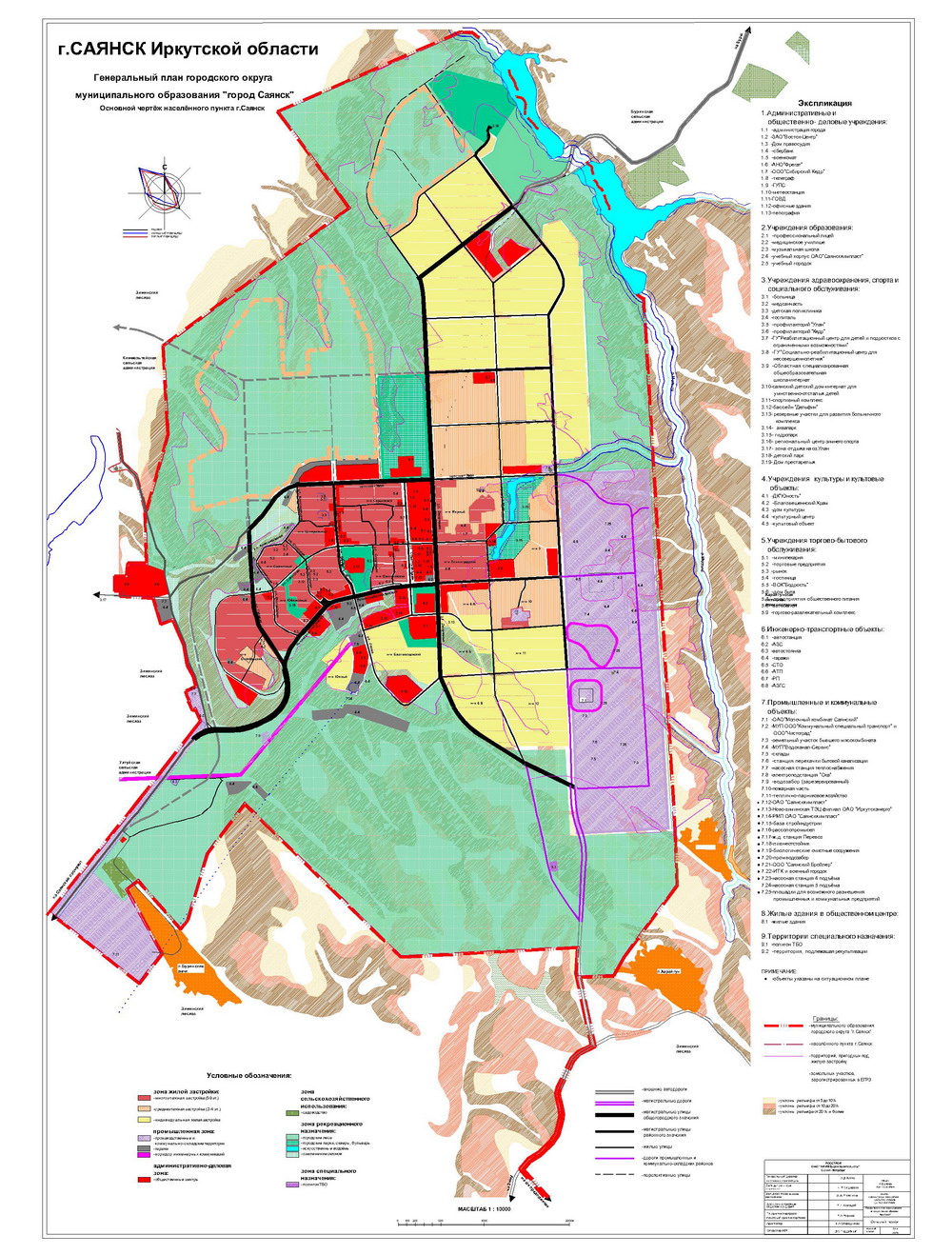 Рисунок 1 - Генеральный план г. Саянска Демографическая ситуация в г. СаянскПо состоянию на 01.01.2018 численность населения составляет 41 260 человек.На 1 января 2018 года по численности населения город находился на 397 месте из 1113 городов Российской Федерации. Среди городов Иркутской области находится на десятом месте по числу жителей. Население Саянска составляет примерно 1,5% населения Иркутской области. Средний возраст жителей города - 34 года. Доля трудоспособного населения Саянска ~ 66.3% от общего числа горожан.Характеристика транспортной инфраструктуры г. СаянскРазвитие транспортной системы города Саянск становится в настоящее время необходимым условием реализации инновационной модели экономического роста и улучшения качества жизни населения.Город Саянск обслуживается одним видом транспорта - автомобильным. Сеть автомобильных дорог обеспечивает связь города с областным центром, а также с соседними городами и муниципальными образованиями. Общая протяженность улично-дорожной сети в границах г. Саянск - 78 км.Внутригородская инфраструктура транспорта состоит из частных автомобилей, городских автобусов, маршрутных такси, а также грузового транспорта осуществляющего грузоперевозки в границах города.Также по территории города осуществляется пригородная и междугородная перевозка пассажиров. С автостанции города осуществляются регулярные маршруты в города Зима, Черемхово, Усолье-Сибирское, Ангарск, Иркутск, Братск, Тулун.Характеристика сети движения пассажирского транспортаТранспортная схема охватывает практически всю территорию города и позволяет гражданам без особых проблем перемещаться до необходимого места назначения.По состоянию на 01.01.2018 на территории г. Саянск расположена 47 остановочных площадок. Подробное описание остановочных площадок общественного транспорта на территории города приведено в таблице:К целям организации городского пассажирского транспортного обслуживания населения г. Саянск относится:-	обеспечение безопасности пассажирских перевозок;-	установление правовых и организационных основ организации транспортного обслуживания;-	обеспечение доступности транспортных услуг для населения и оказания их с надлежащим качеством.На территории г. Саянск по состоянию на 01.11.2018 представлен следующий реестр муниципальных автобусных маршрутов регулярных пассажирских перевозок.Режим движения маршрутов пассажирского транспорта 	Транспортная инфраструктура по перевозке пассажиров электрическим наземным транспортом на территории г. Саянск отсутствует. Движение пассажиропотоковМаршрутная сеть городского, пригородного, междугородного транспорта состоит из автобусных маршрутов. Суммарная протяженность установленных городских маршрутов, проходящих по территории города составляет 90,9 км. На территории городского округа действует:- 7 городских муниципальных маршрутов регулярных пассажирских перевозок, в том числе 1 сезонный маршрут;- 6 сезонных (садоводческих) межмуниципальных маршрутов регулярных пассажирских перевозок;- 8 круглогодичных пригородных межмуниципальных маршрутов регулярных пассажирских перевозок;- 9 круглогодичных междугородних межмуниципальных маршрутов регулярных пассажирских перевозок.Все муниципальные маршруты обслуживаются по регулируемым тарифам.Перечень перевозчиков, осуществляющих перевозки по муниципальным маршрутам:Количество перевезенных пассажиров:В 2017 году транспортом общего пользования на территории городского округа было перевезено 1032,1 тысяч человек пассажиров.В среднем пассажиропоток в г. Саянске составляет 27 поездок на 1 жителя в год.Мероприятия необходимые для улучшения организации дорожного движенияВ целях  повышения  безопасности  дорожного  движения  и выявления проблемных участков проведен мониторинг предложений и пожеланий жителей города, в результате которого выявлены основные проблемные вопросы:	1. Проезд  к  средней общеобразовательной  школе №7 от улицы Таежная -требуется пешеходный переход  между школой №7 и детским садом № 35.2. Улица Молодежная требуется пешеходный переход  между средней общеобразовательной  школой № 5 и детским садом №23.3. Пешеходный переход по новым стандартам в районе многоквартирного дома №27 по улице Советская.4. Состояние остановочных павильонов.5. Проведение капитального ремонта улиц и участков улично-дорожной сети.6. Отсутствие  велосипедных дорожек и веломаршрутов для безопасного и комфортного передвижения велосипедистов.Для улучшения организации дорожного движения необходимо устройство пешеходных переходов, установку дорожных знаков осуществлять в соответствии с ГОСТ Р 50597-2017.Также в рамках муниципальной программы «Развитие, содержание дорожного хозяйства и благоустройство муниципального образования «город Саянск», утвержденной постановлением администрации МО «город Саянск» от 26.10.2015 № 110-37-1026-15 осуществляются следующие мероприятия  по организации дорожного движения: Оценка основных мероприятийМероприятия по организации дорожного движения следует  ориентировать  на устранение мест концентрации ДТП, предотвращение заторов, внедрение эффективных маршрутных систем, определение оптимальных пределов скоростей с учетом особенностей улично-дорожной сети и интенсивности транспортных потоков, организацию стоянок транспортных средств.В качестве показателей эффективности  проектного решения используется оценка:- уровня безопасности;- уровня  загрузки  дорог движением;- уровня оснащенности  техническими средствами организации движения;- состояние экологической безопасности. Состояние ОДД на расчетный срок реализации предлагаемых в рамках КСОДД мероприятий:Применение  современных  инженерных схем  и методов  регулирования, внедрения  более  современных технических средств, воспитание дисциплины пешеходов и других участников движения, поддерживание экологической безопасности городского округа муниципального образования «город Саянск», учтенных при разработке КСОДД, позволит повысить  эффективность  организации дорожного движения, прежде всего за счет  реализации:- схемы организации дорожного движения;- мероприятий по развитию сети дорог;-дислокации дорожных знаков на территории городского округа муниципального образования «город Саянск». Мероприятия по развитию сети дорогЯмочный ремонт улично-дорожной сети города Саянска проводится ежегодно в 2 этапа (весной и осенью). Мероприятия по повышению экологической обстановки Автомобильный транспорт относится к одному из главных источников загрязнения окружающей среды.Отработавшие газы двигателей внутреннего сгорания содержат вредные вещества и соединения, в том числе канцерогенные. Нефтепродукты, продукты износа шин, тормозных накладок, хлориды загрязняют придорожные полосы.Главный компонент выхлопов двигателей внутреннего сгорания - окись углерода (угарный газ) - опасен для человека, животных, вызывает отравление различной степени в зависимости от концентрации.Одним из направлений в работе по снижению негативного влияния автотранспорта по загрязнению окружающей среды является расширение использования альтернативного топлива - сжатого или сжиженного газа, благоустройство дорог, контроль работы двигателей.Научно-исследовательские работы по проведению сводных расчетов загрязнения атмосферного воздуха городского округа не проводились.С учетом количества существующего автомобильного транспорта на территории городского округа, а также экологической нагрузки на окружающую среду от автомобильного транспорта и оценки уровня негативного воздействия транспортной инфраструктуры на окружающую среду, безопасность и здоровье населения можно прогнозировать возрастание степени негативного воздействия транспортной инфраструктуры на окружающую среду и здоровье населения.Для снижения негативного воздействия транспортно-дорожного комплекса на окружающую среду с учетом существующего количества автомобильных средств и интенсивности движения на автомобильных дорогах предусматривается реализация следующих мероприятий:- обустройство автомобильных дорог средствами защиты окружающей среды от вредных воздействий, включая применение искусственных и растительных барьеров вдоль автомагистралей для снижения уровня шумового воздействия и загрязнения прилегающих территорий;- повышение экологических требований к проектированию, строительству, ремонту и содержанию автомобильных дорог;- мотивация уменьшения вредного воздействия транспорта на воздушную, водную среду и здоровье человека за счет применения экологически безопасных видов транспортных средств. Достоинством такого транспорта 100 % экологичность, польза для здоровья, экономичность и безопасность.Среди основных мер для снижения негативного воздействия автотранспорта на состояние окружающей среды: ужесточение контроля при прохождении техосмотров и повышение квалификаций организаций их проводящих.К тому же следует проводить регулярные замеры выброса в атмосферном воздухе вредных веществ от автотранспорта с целью контроля экологической обстановки на территории г. Саянск. Характеристика улично-дорожной сети Автомобильные дороги являются важнейшей составной частью транспортной инфраструктуры городского округа муниципального образования «города Саянска».От уровня развития сети автомобильных дорог  во многом  зависит  решение задач  достижения  устойчивого экономического роста и улучшения  качества жизни населения.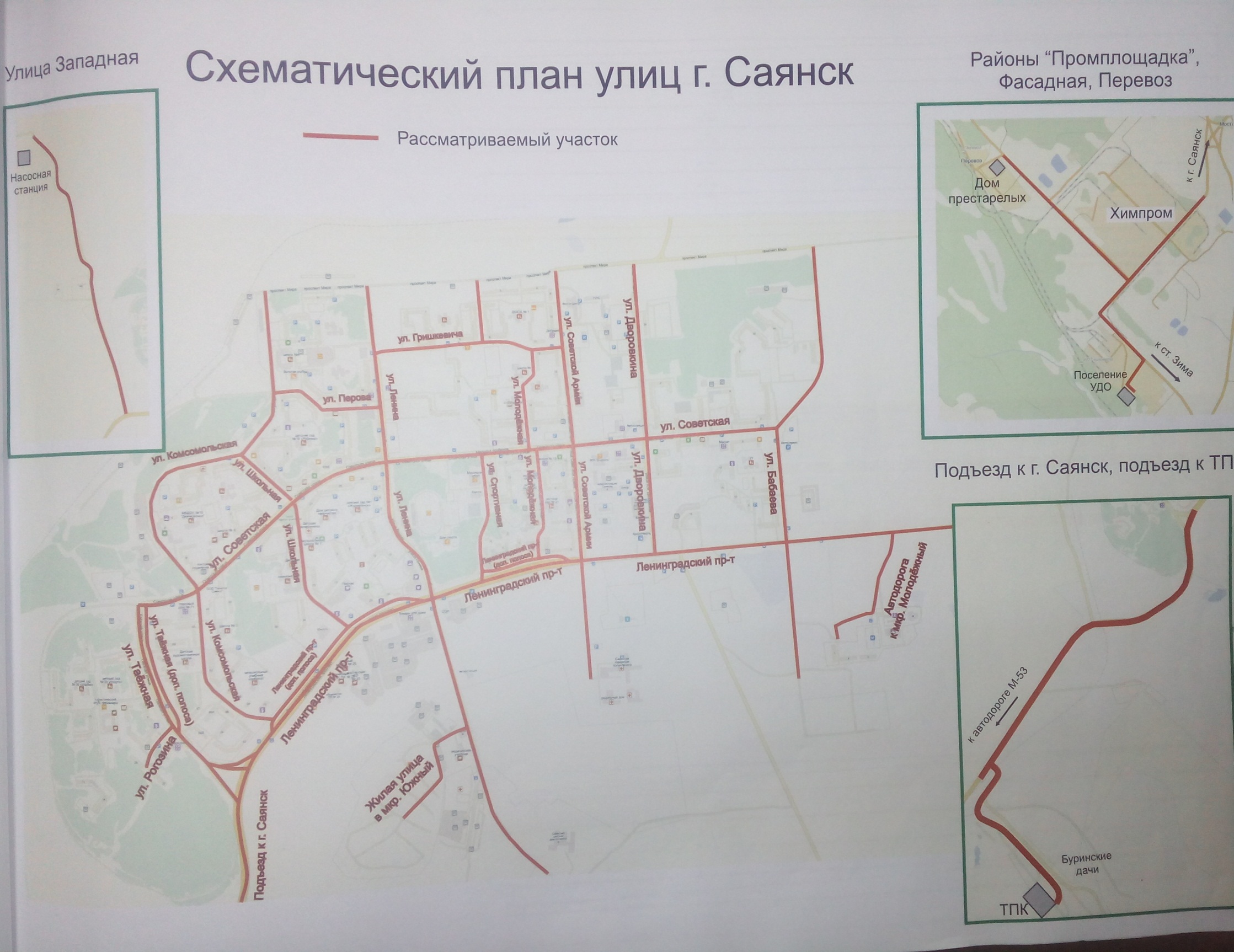 Рис. 2 – Схематический план улиц г.СаянскаКлассификация автомобильных дорогСуществующая  улично–дорожная сеть  состоит из дорог местного значения.На автомобильных дорогах города Саянска  оборудовано  3 светофорных объекта.Перечень светофорных объектов города Саянска На территории города Саянска, преимущественно  в зоне жилой застройки, а также общественных местах оборудованы тротуары.Перечень  тротуаров  города СаянскаПеречень  пешеходных переходов  города СаянскаВсего на  территории городского округа муниципального образования «город Саянск»  57 пешеходных переходов.Развитие велосипедной инфраструктуры на территории городского округа муниципального образования «город Саянск»Велосипедная  инфраструктура в виде  велосипедных или велосипедных дорожек на территории  городского округа муниципального образования  «город Саянск» отсутствует.Анализ движения  грузового транспорта  на территории муниципального образования «город Саянск»	Движение грузового транспорта  проходит  по территории городского округа муниципального образования по проспекту Ленинградский и улицы Бабаева, что не создает проблему для городского движения и передвижения жителей, проживающих вблизи с автомобильными дорогами.Анализ состава парка транспортных средств и уровня автомобилизации в городском округе муниципального образования «город Саянск», обеспеченность парковками (парковочными местами)Количество автомобилей, зарегистрированных на территории городского округа (по данным отделения государственной инспекции безопасности дорожного движения) за 2016-2017 годы составило:Таб.1Таб. 2Для постоянного хранения личных автомобилей в городском округе размещаются гаражи и гаражные кооперативы, автостоянки. Большинство мест постоянного хранения приходится на гаражи и гаражные кооперативы.Количество мест постоянного хранения:- количество гаражных кооперативов – 42;- количество автостоянок - 9.Мест для временного хранения автомобилей на территории городского округа у торговых и офисных зданий достаточно. Не хватает парковочных мест на гостевых парковках во дворах многоквартирных домов.	Основное  парковочное пространство на территории городского округа муниципального образования «город Саянск»Дислокация дорожных знаков на территории городского округа муниципального образования «город Саянск»Автомобильная дорога  г.  Саянск, подъезд к г.Саянск, №1  Автомобильная дорога проспект ЛенинградскийАвтомобильная дорога улица СоветскаяАвтомобильная дорога улица ЛенинаАвтомобильная дорога улица ДворовкинаАвтомобильная дорога улица Советской АрмииАвтомобильная дорога улица КомсомольскаяАвтомобильная дорога  улица ШкольнаяАвтомобильная дорога улица СпортивнаяАвтомобильная дорога улица МолодежнаяАвтомобильная дорога улица ГришкевичаАвтомобильная дорога улица ПероваАвтомобильная дорога улица БабаеваАвтомобильная дорога улица ЗападнаяАвтомобильная дорога улица РагозинаАвтомобильная дорога –центральная дорога микрорайон ЮжныйАвтомобильная дорога улица ТаежнаяАвтомобильная дорога ФасаднаяАвтомобильная дорога «Промплощадка»Автомобильная дорога улица между  многоквартирными домами  №9 и №8 микрорайон СтроителейАвтомобильная дорога от «Фасадной» до  ответвления на станцию «Перевоз»Автомобильная дорога  до микрорайона МолодежныйАвтомобильная дорога к ТПК  (теплично-парниковый комбинат)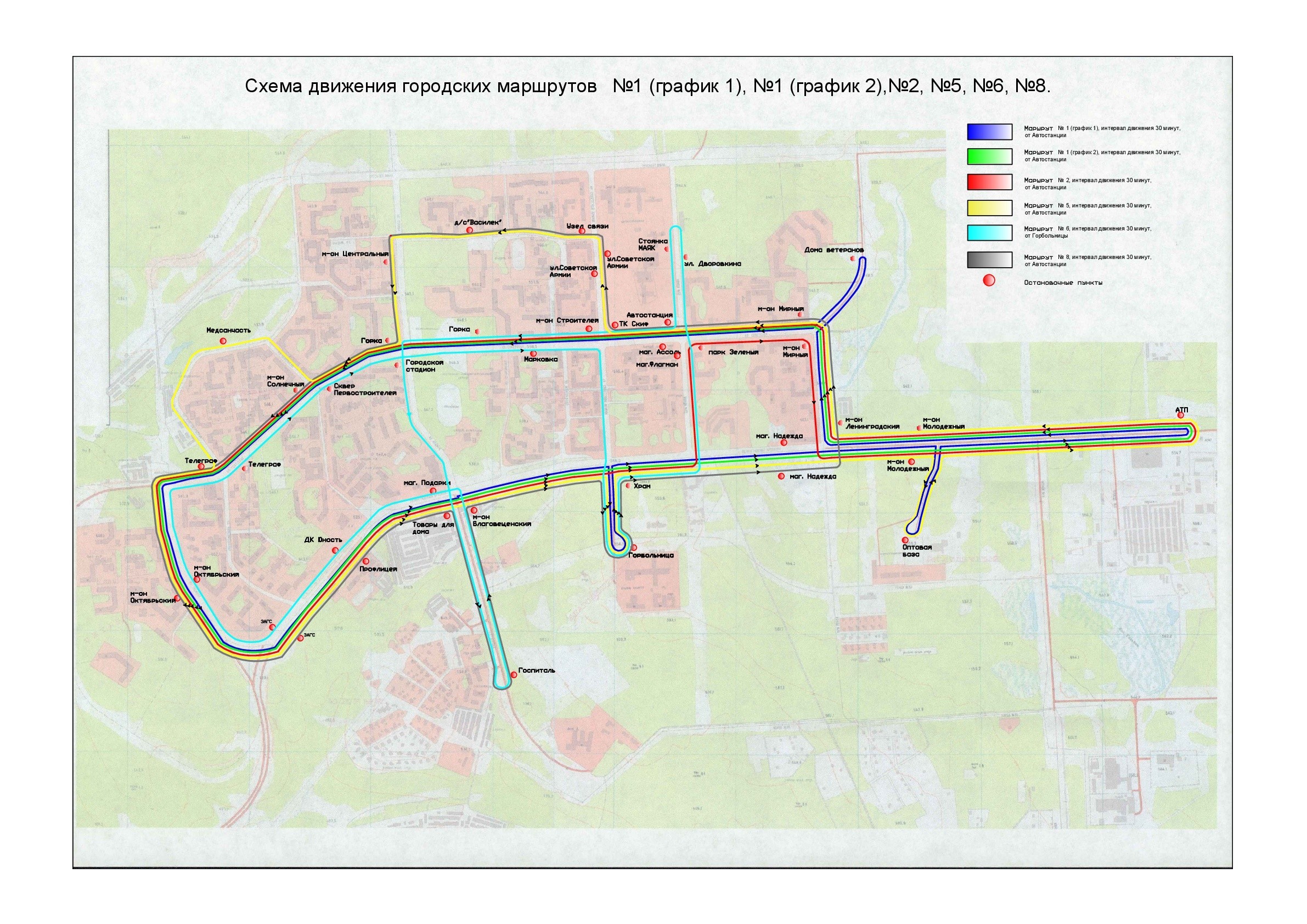 Рис. 3 – Схема муниципальных маршрутов и остановочных пунктовОт№г. Саянскг. Саянскг. Саянскг. СаянскОб утверждении комплексной схемы организации дорожного движения на территории городского округа муниципального образования «город Саянск»СокращенияОбозначениеА/ДАвтомобильная дорогаАСУДДАвтоматизированная система управления дорожным движениемг.ГородДТПДорожно-транспортные происшествияКСОДДКомплексная схема организации дорожного движенияОДДОрганизация дорожного движенияПДДПравила дорожного движенияпдкПредельно допустимая концентрацияПППешеходные потокиТПТранспортные потокиТСОДДТехнические средства организации дорожного движенияУДСУлично-дорожная сеть№п/пНаименование остановокМесторасположение остановок№,№ Маршрутов1ЗАГС пр. Ленинградский, напротив гостиницы «Ермак», направление в сторону АТП1, 2, 5, 82Профлицейпр. Ленинградский, «Химико-технологический техникум г. Саянска»1, 2, 5, 83Магазин «Товары для дома»Пересечение пр. Ленинградский и ул. Ленина, напротив магазина «Товары для дома» и ТК «Южный»6, 84Госпитальмкр. Благовещенский, ул. Ленина, напротив госпиталя6, 85Микрорайон «Благовещенский»Пересечение пр. Ленинградский и ул. Ленина, «СТЭП»1, 2, 5, 6, 86Горбольницаул. Советской Армии, Горбольница1, 2, 5, 6, 87ХрамПересечение пр. Ленинградский и ул. Советской Армии1, 2, 5, 6, 88Магазин «Надежда»пр. Ленинградский, напротив дома № 8 мкр.Ленинградский1, 5, 89Микрорайон «Молодежный» пр. Ленинградский, напротив мкр. Молодежный, направление в сторону АТП1, 2, 510Оптовая базамкр. Молодежный, Оптовая база1, 511АТПпр. Ленинградский, ООО «Саянское АТП»1, 2, 512Микрорайон «Молодежный» пр. Ленинградский, напротив мкр. Молодежный, направление в сторону Автостанции1, 2, 513Микрорайон «Ленинградский»Пересечение ул. Бабаева и пр. Ленинградский, напротив  д. №8 мкр.Ленинградский1, 2, 5, 814Дома ветеранов ул. Бабаева, напротив д. №38  мкр. Мирный115Микрорайон «Мирный»Пересечение ул. Бабаева и ул. Советской1, 2, 5, 8,16Улица Дворовкинаул. Дворовкина, напротив д. №23 мкр. Мирный17Стоянка «Маяк»ул. Дворовкина, напротив «Маяк»18АвтостанцияПересечение ул. Дворовкина и ул. Советской, Автостанция г.Саянска1, 2, 5, 6, 8, 19ТК «Скиф»Пресечение ул. Советской и ул. Советской Армии, у торгового комплекса «Скиф» 5, 820Улица Советской Армииул. Советской Армии, направление в сторону проспекта Мира5, 821Улица Советской Армииул. Советской Армии, направление в сторону Горбольницу22Узел связиПересечение ул. Советской Армии и ул. Гришкевича, у магазина «Добрыня»5, 823Д/с «Василек»ул. Гришкевича, у д/с №25 «Василек»5, 824Микрорайон «Центральный»ул. Ленина, напротив д. №14 мкр. Центральный5, 825МЖКПересечение ул. Советской и ул. Ленина1, 2, 5, 826Микрорайон «Солнечный»ул. Советская, напротив ДШИ1, 2, 8, 27Медсанчастьул. Комсомольская, напротив д.№10 мкр. Солнечный528Телеграф ул. Советская, напротив Торгового дома №71, направление в сторону ул. Таёжная1, 2, 5, 6, 8,29Микрорайон «Октябрьский» ул. Таёжная, напротив д. №1 мкр. Октябрьский, в сторону пр. Ленинградский1, 2, 5, 6, 830Городской стадионПересечение ул. Ленина и ул. Советской, напротив д. №29 мкр. Юбилейный631Магазин «Подарки»пр. Ленинградский, напротив д. №19 мкр. Юбилейный632ДК «Юность»пр. Ленинградский, напротив ДК «Юность» мкр. Юбилейный633ЗАГС пр. Ленинградский, напротив  д. №65, в сторону ул. Таёжная634Микрорайон «Октябрьский»ул. Таёжная, напротив д. №67 мкр. Октябрьский, в сторону ул. Советская635Телеграф ул. Советская, напротив д. №42 мкр. Юбилейный, в сторону Автостанции636Сквер Первостроителейул. Советская, напротив  д. №№27 мкр. Юбилейный637Магазин «Морковка»ул. Советская, напротив д. №11 мкр. Олимпийский638Парк «Зеленый»Пересечение ул. Советская и ул. Дворовкина, напротив магазина «Рублёв&К»639Магазин «Надежда» пр. Ленинградский, напротив дома № 8 мкр. Ленинградский, в сторону ул. Дворовкина40Микрорайон «Строителей»Пересечение ул. Советской и ул. Советской Армии, напротив платной стоянки1, 2, 641Горкаул. Советская, напротив городской горки1, 2, 642Улица БабаеваУлица Бабаева, напротив СТО Байкал-Авто43Магазин «Ассоль»Улица СоветскаяДачные маршруты44Магазин «Флагман»Улица ДворовкинаДачные маршруты45Второй подъемПри въезде в городПригородные маршруты46Второй подъемПри выезде из городаПригородные маршруты47ПромбазаПромышленный узел, ПромбазаРегистрационный номер маршрута регулярных перевозок в соответствующем реестреПорядковый номер маршрута регулярных перевозок, который присвоен ему установившими данный маршрут уполномоченным органом местного самоуправленияНаименование маршрута регулярных перевозок в виде наименований начального остановочного пункта и конечного остановочного пункта по маршруту регулярных перевозок Наименования промежуточных остановочных пунктов по маршруту регулярных перевозок Наименования улиц, автомобильных дорог, по которым предполагается движение транспортных средств между остановочными пунктами по маршруту регулярных перевозокПротяженность маршрута регулярных перевозок, кмНаименование, место нахождения юридического лица, фамилия, имя и, если имеется, отчество индивидуального предпринимателя (в том числе участников договора простого товарищества), осуществляющих перевозки по маршруту регулярных перевозокВид сообщения (городское, пригородное, междугородное)12345612141№1 (график 1) «Автостанция – Мкр. Октябрьский - Автостанция»Автостанция, Мкр «Строителей», Горка, МЖК, Мкр «Солнечный», Телеграф, Мкр. «Октябрьский», ЗАГС, Профлицей, Мкр. «Благовещенский»,  Горбольница, Храм, Маг. «Надежда», Мкр. «Молодежный», Оптовая база,   АТП, Мкр.Молодежный, Мкр. «Ленинградский», Дома ветеранов, Мкр. «Мирный», АвтостанцияУлица Советская - улица Таежная – проспект Ленинградский –улица Советской Армии – проспект Ленинградский – улица Ленина – проспект Ленинградский - дорога от проспекта Ленинградский до Мкр. Молодежный – проспект Ленинградский - улица Бабаева – улица Советская  12,6Общество с ограниченной ответственностью «Саянское АТП»  666304 Иркутская область, г.Саянск, территория Промышленно-коммунальная зона, гараж, 102,102АГородское2№1 (график 2) «Автостанция – Мкр. Октябрьский - Автостанция»Автостанция, Мкр «Строителей», Горка, МЖК, Мкр «Солнечный», Телеграф, Мкр. «Октябрьский», ЗАГС, Профлицей, Мкр. «Благовещенский»,  Храм, Маг. «Надежда», Мкр. «Молодежный»,   АТП, Мкр. «Ленинградский», Мкр. «Мирный», АвтостанцияУлица Советская - улица Таежная – проспект Ленинградский –улица Советской Армии – проспект Ленинградский – улица Бабаева – улица Советская  10,2Индивидуальный предприниматель Герасимов Владимир ГеоргиевичГородское3№ 2 «Автостанция – АТП - Автостанция»Автостанция, Мкр. «Строителей», Горка, МЖК, Мкр. «Солнечный», Телеграф, Мкр. «Октябрьский», ЗАГС, Профлицей, Мкр. «Благовещенский», Горбольница,  Храм, Автостанция, Мкр. «Мирный», Мкр. «Молодежный»,  АТП, Мкр. «Молодежный»,   Мкр. «Ленинградский», Мкр. «Мирный», Автостанция Улица Советская - улица Таежная – проспект Ленинградский – улица Советской Армии – проспект Ленинградский – улица Дворовкина – улица Советская-улица Бабаева – проспект Ленинградский –улица Бабаева -улица Советская  11Индивидуальный предприниматель Говорин Юрий ГеннадьевичГородское4№5 «Автостанция – Медсанчасть - Автостанция»Автостанция,  Узел связи, Маг. «Молоко», Хлебозавод, МЖК, Медсанчасть, Телеграф, Мкр. «Октябрьский», ЗАГС, Профлицей, Мкр.Благовещенский, Горбольница, Храм, Маг. «Надежда», Мкр. «Молодежный», Оптовая база, АТП, Мкр. «Молодежный», Мкр. «Ленинградский», Мкр. «Мирный», АвтостанцияУлица Советская - улица Советской Армии – улица Гришкевича – улица Ленина – улица Советская – улица Школьная – улица Комсомольская- улица Таежная – проспект Ленинградский –улица Советской Армии – проспект Ленинградский – дорога от проспекта Ленинградский до Мкр. Молодежный – проспект Ленинградский - улица Бабаева – улица Советская  12,3Индивидуальный предприниматель Белых Иннокентий ИвановичГородское5№ 8 «Автостанция – Мкр. Южный -Автостанция»Автостанция,  Узел связи, Маг. «Молоко», Хлебозавод, МЖК,  Мкр.Солнечный, Телеграф, Мкр. «Октябрьский», ЗАГС, Профлицей, Маг. «Товары для дома», Мкр. «Южный», Мкр. «Благовещенский», Горбольница, Храм, Маг. «Надежда»,  Мкр. «Ленинградский», Мкр. «Мирный», АвтостанцияУлица Советская - улица Советской Армии – улица Гришкевича – улица Ленина – улица Советская – улица Таежная – проспект Ленинградский – улица Ленина -проспект Ленинградский – улица Советской Армии – проспект Ленинградский – улица Бабаева – улица Советская11Индивидуальный предприниматель Герасимов Владимир ГеоргиевичГородское6№ 6«Горбольница – Мкр. Южный -Горбольница»Горбольница – Храм – Улица Дворовкина – Стоянка «Нива» - Автостанция – Мкр. «Строителей» - Горка – Городской стадион – Мкр. «Южный» - Магазин «Подарки» - ДК «Юность» - ЗАГС – Мкр. «Октябрьский» - Телеграф – Сквер Первостроителей – Магазин «Морковка» - Мкр. «Олимпийский» - Улица Советской Армии - ГорбольницаУлица Советской Армии – проспект Ленинградский – улица Дворовкина – улица Советская – улица Ленина – проспект Ленинградский – улица Таёжная – улица Советская – улица Ленина10,2Индивидуальный предприниматель Белых Иннокентий ИвановичГородское7№ 9«Автостанция – Мост -Автостанция»Автостанция - Мкр. «Строителей» - Горка – МЖК – Мкр. «Солнечный» - Телеграф – Мкр. «Октябрьский» - Буринские дачи - Садоводство «Приозерное» - Садоводство «Химик» - Садоводство «Спутник» - Мост - Садоводство «Спутник» - Садоводство «Химик» - Садоводство «Приозерное» - Буринские дачи - Мкр. «Октябрьский» - Телеграф – Сквер Первостроителей - Магазин «Морковка» - АвтостанцияУлица Советская-улица Таёжная- проспект Ленинградский- Автодорога местного значения Подъезд к городу Саянску- Автодорога регионального значения от въезда в город Саянск до федеральной автодороги М-53- Автодорога местного значения Подъезд к городу Саянску- проспект Ленинградский- улица Таёжная- улица Советская23,6Индивидуальный предприниматель Белых Иннокентий ИвановичГородское№п/пНомер маршрутаНаименование маршрутаРежим работы             (час.)Режим работы             (час.)Интервал движения (мин.)№п/пНомер маршрутаНаименование маршрутаНачало ОкончаниеИнтервал движения (мин.)1№ 1  Автостанция-Автостанция6-0523-20302№2Автостанция-Автостанция6-4522-15303№5Автостанция-Автостанция6-5021-50304№6Горбольница – Микрорайон Южный - Горбольница7-2018-20305№8Автостанция-Автостанция7-0020-00306№9Автостанция-Мост-Автостанция10-3018-302 (два) рейса в день с 01 мая по 30 сентябряНаименование перевозчикаНомера маршрутовИП Белых Иннокентий ИвановичАвтобусные маршруты:муниципальные - N 5, 6, 9; (муниципальное, городское сообщение)ИП Герасимов Владимир ГеоргиевичАвтобусные маршруты N 1 (график N 2), 8(муниципальное, городское)ИП Говорин Юрий ГеннадьевичАвтобусные маршруты N 2(муниципальное, городское)ООО «Саянское АТП»Автобусные маршруты N 1 (график N 1)(муниципальное, городское)2017 год (месяц)Количество перевозимых пассажиров, тыс. чел.Вид транспортаянварь82,9автобусфевраль82,0автобусмарт82,9автобусапрель75,9автобусмай82,9автобусиюнь132,5автобусиюль135,5автобусавгуст135,5автобуссентябрь55,2автобусоктябрь56,3автобусноябрь54,2автобусдекабрь56,3автобусПоказатели рейсовед. изм.Вид транспорта - автобусПредусмотрено расписаниемрейс52853Фактически выполненорейс52853№п/п№п/пМероприятие Исполнители ИсполнителиПериод реализацииПериод реализацииМероприятия, направленные на развитие системы предупреждения опасного поведения участников дорожного движенияМероприятия, направленные на развитие системы предупреждения опасного поведения участников дорожного движенияМероприятия, направленные на развитие системы предупреждения опасного поведения участников дорожного движенияМероприятия, направленные на развитие системы предупреждения опасного поведения участников дорожного движенияМероприятия, направленные на развитие системы предупреждения опасного поведения участников дорожного движенияМероприятия, направленные на развитие системы предупреждения опасного поведения участников дорожного движенияМероприятия, направленные на развитие системы предупреждения опасного поведения участников дорожного движения1Информирование населения о состоянии БДД в сообщениях о ДТП и их последствиях.Информирование населения о состоянии БДД в сообщениях о ДТП и их последствиях.Информирование населения о состоянии БДД в сообщениях о ДТП и их последствиях.Комитет по жилищно-коммунальному хозяйству, транспорту  и связиКомитет по жилищно-коммунальному хозяйству, транспорту  и связиПостоянно2Организация проведения рейдов работников   ГИБДД по выявлению грубых нарушений ПДДОрганизация проведения рейдов работников   ГИБДД по выявлению грубых нарушений ПДДОрганизация проведения рейдов работников   ГИБДД по выявлению грубых нарушений ПДДКомитет по жилищно-коммунальному хозяйству, транспорту  и связиКомитет по жилищно-коммунальному хозяйству, транспорту  и связиПостоянноМероприятия, направленные на обеспечение безопасногоучастия детей в дорожном движенииМероприятия, направленные на обеспечение безопасногоучастия детей в дорожном движенииМероприятия, направленные на обеспечение безопасногоучастия детей в дорожном движенииМероприятия, направленные на обеспечение безопасногоучастия детей в дорожном движенииМероприятия, направленные на обеспечение безопасногоучастия детей в дорожном движенииМероприятия, направленные на обеспечение безопасногоучастия детей в дорожном движенииМероприятия, направленные на обеспечение безопасногоучастия детей в дорожном движении1Приобретение светоотражающих наклеек для первоклассниковПриобретение светоотражающих наклеек для первоклассниковПриобретение светоотражающих наклеек для первоклассниковМуниципальное казенное учреждение «Управление образования»Муниципальное казенное учреждение «Управление образования»1 раз в год2Интеллектуальная игра «Светофор и пешеход»Интеллектуальная игра «Светофор и пешеход»Интеллектуальная игра «Светофор и пешеход»Муниципальное казенное учреждение «Управление образования»Муниципальное казенное учреждение «Управление образования»1 раз в год3Городская викторина по правилам дорожного движенияГородская викторина по правилам дорожного движенияГородская викторина по правилам дорожного движенияМуниципальное казенное учреждение «Управление образованияМуниципальное казенное учреждение «Управление образования1 раз в год4Городской конкурс «Безопасное колесо»Городской конкурс «Безопасное колесо»Городской конкурс «Безопасное колесо»Муниципальное казенное учреждение «Управление образованияМуниципальное казенное учреждение «Управление образования1 раз в год5Проведение акций: «Внимание- дети!»; «Внимание пешеход»; Вежливый водитель».Проведение акций: «Внимание- дети!»; «Внимание пешеход»; Вежливый водитель».Проведение акций: «Внимание- дети!»; «Внимание пешеход»; Вежливый водитель».Муниципальное казенное учреждение «Управление образования»Муниципальное казенное учреждение «Управление образования»4 раза в год6Областной  конкурс «Безопасное колесо»Областной  конкурс «Безопасное колесо»Областной  конкурс «Безопасное колесо»Муниципальное казенное учреждение «Управление образования»Муниципальное казенное учреждение «Управление образования»1 раз в год7Проведение занятий с учащимся  по изучению Правил  безопасности на улицах на уроках ОБЖПроведение занятий с учащимся  по изучению Правил  безопасности на улицах на уроках ОБЖПроведение занятий с учащимся  по изучению Правил  безопасности на улицах на уроках ОБЖМуниципальное казенное учреждение «Управление образования»Муниципальное казенное учреждение «Управление образования»Постоянно8Проведение встреч с родителями по вопросам детского дорожного транспортного- травматизмаПроведение встреч с родителями по вопросам детского дорожного транспортного- травматизмаПроведение встреч с родителями по вопросам детского дорожного транспортного- травматизмаМуниципальное казенное учреждение «Управление образования»Муниципальное казенное учреждение «Управление образования»1 раз  в год9Освещение вопросов  профилактики  детского травматизма в средствах массовой информацииОсвещение вопросов  профилактики  детского травматизма в средствах массовой информацииОсвещение вопросов  профилактики  детского травматизма в средствах массовой информацииМуниципальное казенное учреждение «Управление образования»Муниципальное казенное учреждение «Управление образования»ПостоянноМероприятия, направленные на развитие системы организации движения транспортных средств и пешеходов повышения безопасности  дорожных условийМероприятия, направленные на развитие системы организации движения транспортных средств и пешеходов повышения безопасности  дорожных условийМероприятия, направленные на развитие системы организации движения транспортных средств и пешеходов повышения безопасности  дорожных условийМероприятия, направленные на развитие системы организации движения транспортных средств и пешеходов повышения безопасности  дорожных условийМероприятия, направленные на развитие системы организации движения транспортных средств и пешеходов повышения безопасности  дорожных условийМероприятия, направленные на развитие системы организации движения транспортных средств и пешеходов повышения безопасности  дорожных условийМероприятия, направленные на развитие системы организации движения транспортных средств и пешеходов повышения безопасности  дорожных условий1Содержание и ремонт дорожных знаков и указателейСодержание и ремонт дорожных знаков и указателейСодержание и ремонт дорожных знаков и указателейКомитет по жилищно-коммунальному хозяйству, транспорту  и связиКомитет по жилищно-коммунальному хозяйству, транспорту  и связиПостоянно2Обновление существующей дорожной разметкиОбновление существующей дорожной разметкиОбновление существующей дорожной разметкиКомитет по жилищно-коммунальному хозяйству, транспорту  и связиКомитет по жилищно-коммунальному хозяйству, транспорту  и связи1 раз в годНаименование показателяПоказатель без реализации предлагаемых в рамках КСОДД мероприятийПоказатель эффективности проектов решенияУровень безопасности  (степень соответствия  наблюдаемого состояния процесса дорожного движения такому его качественному состоянию, при котором  условия дорожного движения  и поведение его участников находятся  в пределах допустимых норм  и не способствуют возникновению дорожно- транспортных происшествий)высокийвысокийУровень загрузки движением (характеризует  условия и безопасность движения автомобилей и определяемый отношением  интенсивности  движения  автомобилей к пропускной способностью этого участка).0,30,3Уровень оснащенности техническими  средствами  организации движениявысокийвысокийСостояние экологической безопасностив пределах действующих нормв пределах действующих норм№п\пНаименование мероприятийФинансированиев тыс. руб.Период выполнения1Капитальный ремонт автомобильной дороги ул. ЛенинаМБ10500,00ОБ 139500,002018 год2Капитальный ремонт автомобильной дороги проспект ЛенинградскийМБ 17551,55ОБ 233184,832019 год3Капитальный ремонт магистральной улицы –улица Советская (от улицы Ленина до улицы Таежная)МБ 5669,30ОБ 75320,702019 год4Капитальный ремонт автомобильной дороги улица Советская (от улицы Ленина до улицы Советской Армии (левая сторона) и от улицы Советской Армии до улицы БабаеваМБ 4621,3ОБ 61397,72020 год5Капитальный ремонт автомобильной дороги от г.Саянска до здания по адресу: г.Саянск, подъезд к г.Саянск,№1МБ 9420,3ОБ 125154,72020 год6Капитальный ремонт автомобильной дороги по улице Молодежная (от проспекта Ленинградский до улицы Гришкевича)МБ 2085,00ОБ 27700,02021 год7Строительство автомобильной дороги  по ул.Бабаева (от пр.Ленинградский до ул.№33)МБ 1391,6ОБ 18487,82021 год№п/пНаименование автомобильной дорогиПротяженность, мПротяженность, мПротяженность, мПротяженность, мИндентификац.номерУчетный номер№п/пНаименование автомобильной дорогиобщаяВ томчислеИндентификац.номерУчетный номер№п/пНаименование автомобильной дорогиобщаяАсфаль-тобетон-ныеГрунто-выеИндентификац.номерУчетный номер1Автомобильная дорога  от г. Саянска до здания  по адресу :г. Саянск, подъезд №1IV3250325025-426 ОП МГ040012Автомобильная дорога проспект ЛенинградскийIV4235,74325,725-426 ОП МГ060023Автомобильная дорога улица СоветскаяIV2863286325-426 ОП МГ 070034Автомобильная дорога улица ЛенинаIV3845384525-426 ОП МГ 080045Автомобильная  дорога улица ДворовкинаIV2615261525-426 ОП МГ 110056Автомобильная дорога улица Советской АрмииIV3165316525-426 ОП МГ 120067Автомобильная дорога улица КомсомольскаяIV2248224825-426 ОП МГ 130078Автомобильная дорога улица ШкольнаяIV88488425-426 ОП МГ-140089Автомобильная дорога улица СпортивнаяIV54754725-426 ОП МГ 1500910Автомобильная дорога улица МолодежнаяIV96096025-426 ОП МГ1601011Автомобильная дорога улица ГришкевичаIV75575525-426 ОП МГ 1701112Автомобильная дорога улица ПероваIII52852825-426 ОП МГ 1801213Автомобильная дорога улица БабаеваIV130748582225-426 ОП МГ 1901314Автомобильная дорога улица ЗападнаяIV6956695625-426 ОП МГ 2001415Автомобильная дорога улица РагозинаIV17817825-426 ОП МГ2101516Автомобильная дорога  центральная улицамикрорайона Южный IV55255225-426 ОП МГ2201617Автомобильная дорога улица ТаежнаяIV1980198025-426 ОП МГ1001718Автомобильная дорога  ФасаднаяIV2643264325-426 ОП МГ0201819Автомобильная дорога улица «Промплощадка»IV1700170025-426 ОП МГ0301920Автомобильная дорога улица межу многоквартирными домами №9 и №8 мкр. СтроителейIV555525-426 ОП МГ 2802021Автомобильная дорога от «Фасадной» до ответвления на станцию «Перевоз»IV5400540025-426 ОП МГ 0102122Автомобильная дорога   до мкр. МолодежныйIII1020102025-426 ОП МГ 0502223Автомобильная дорога  к ТПК (теплично-парниковый комбинат)IV2322,82322,825-426 ОП МГ09023№п\пМесто дислокацииСостав светофорного объекта1Перекресток  улицы Ленина и проспекта ЛенинградскийТранспортный и пешеходный светофор2Перекресток улицы Ленина и улицы СоветскойТранспортный и пешеходный светофор3 Перекресток улицы Советской Армии и улицы СоветскойТранспортный и пешеходный светофор№п\пПеречень тротуаровПлощадь, м21Проспект Ленинградский182002Улица Советская200293Улица Ленина69054Улица Дворовкина         57025Улица Советской Армии         6350,56Улица Комсомольская         105807Улица Школьная         54108Улица Спортивная         17009Улица Молодежная         342310Улица Гришкевича         150011Улица Перова         180312Улица Бабаева         25413Улица Рогозина         318014Улица Таежная         306715Улица межу многоквартирными домами №9 и №8 мкр. Строителей         559 16Проезд  от проспекта Ленинградский мккр.№10 к ВСО        105017Дорога общего пользования  от улицы Таежная к мкд.№11 мкр.Октябрьский        42018Тротуар мкр.Мирный  от мкд.№24 ул.Дворовкина  до мкд.№10        60519Тротуар вдоль СОШ №6 до магазина №33 улицы Комсомольской       620№ п\п Перечень пешеходных переходовКоличество  пешеходныхпереходов1Проспект Ленинградский62Улица Советская143Улица Ленина84Улица Дворовкина65Улица Советской Армии86Улица Комсомольская27Улица Школьная48Улица Молодежная19Улица Гришкевича110Улица Перова111Улица Бабаева112Улица Таежная313Автомобильная дорога  от г. Саянска до здания  по адресу :г. Саянск, подъезд №12ГодаТип транспортного средстваТип транспортного средстваТип транспортного средстваТип транспортного средстваТип транспортного средстваГодалегковыегрузовыеавтобусымототранспортприцепы20161216015343975907222017108221398352576710ГодаКоличество легкового транспортного средстваУровень автомобилизации на 1 тыс. человекЧисленность населения20161216031238 88720171082227738 957№п\п                   Место расположенияКоличествопарковочныхмест1Проспект Ленинградский ( напротив магазина  Товары для дома)152 Проспект Ленинградский ( Торговая площадь)603Проспект Ленинградский ( напротив СТЭП)204Проспект Ленинградский (около церкви)105Улица  Советская (около магазина 71)106Улица Советская (магазин «Элемент»)57Улица Советская ( магазин «Арена»)58Улица Советская (напротив  фонтана)109Улица Советская (напротив магазина «Ассоль» )1010Улица Советская  (рядом с рынком)1011Улица Советская (магазин  «Рублев»)512Улица Советская (магазин «Магнит»)1013Улица Дворовкина (около Автостанции)1014Улица Дворовкина (магазин «Рублев»)515Улица Дворовкина  (около аптеки микрорайон Ленинградский  мкд.№1)516Улица Дворовкина  (около Военкомата)517Улица Молодежная (около школы №2)1018Улица Молодежная (около магазина «Морковка»1019Улица Ленина (около магазина «Империя»)1019Улица Ленина ( около магазина «Хлеб-Соль»)1020Улица Ленина (напротив   открытой автостоянки)1021Улица Ленина (около магазина «Подарки»)1022Улица Ленина (около магазина «Купец»)523Улица Ленина (около  магазина «Стройматериалы»)524Улица Перова ( около Сбербанка)1025Улица  Комсомольская (около магазина №33)1026Улица Комсомольская (около филиала СГББ)1027Улица Советской Армии (около магазина «Скиф»1028Улица Советской Армии (около магазина №25)1029Улица Советской Армии (около СГББ)3030Улица Школьная (около магазина «Хороший»)1031Улица Таежная  (около  магазина «Меркурий»)1032Улица Рогозина ( около магазина «Меркурий»)10Наименование дорожного знака№ знака Количество,шт.ПримечаниеПешеходный переход1.224В приложении ПОДД, схема расстановкисредств организациидорожного движенияПерегон скота1.262В приложении ПОДД, схема расстановкисредств организациидорожного движенияУступите  дорогу2,43В приложении ПОДД, схема расстановкисредств организациидорожного движенияПримыкание  второстепенной дороги2.3.24В приложении ПОДД, схема расстановкисредств организациидорожного движенияПримыкание второстепенной дороги2.3.33В приложении ПОДД, схема расстановкисредств организациидорожного движенияОграничение максимальной скорости3.2411В приложении ПОДД, схема расстановкисредств организациидорожного движенияОграничение высоты3.132В приложении ПОДД, схема расстановкисредств организациидорожного движенияВъезд запрещен3.13В приложении ПОДД, схема расстановкисредств организациидорожного движенияОстановка запрещена3.271В приложении ПОДД, схема расстановкисредств организациидорожного движенияОграничение массы, приходящейся на ось  транспортного средства3.123В приложении ПОДД, схема расстановкисредств организациидорожного движенияДвижение направо4.1.21В приложении ПОДД, схема расстановкисредств организациидорожного движенияДвижение прямо4.1.16В приложении ПОДД, схема расстановкисредств организациидорожного движенияОбъезд препятствия справа4.2.13В приложении ПОДД, схема расстановкисредств организациидорожного движенияНаправление движения транспортных средств с опасными грузами4.8.12В приложении ПОДД, схема расстановкисредств организациидорожного движенияНачало населенного пункта5.23.11В приложении ПОДД, схема расстановкисредств организациидорожного движенияКонец населенного пункта5.24.11В приложении ПОДД, схема расстановкисредств организациидорожного движенияКонец полосы5.15.52В приложении ПОДД, схема расстановкисредств организациидорожного движенияМесто остановки  автобуса5.164В приложении ПОДД, схема расстановкисредств организациидорожного движенияПешеходный переход5.19.14В приложении ПОДД, схема расстановкисредств организациидорожного движенияПешеходный переход5.19.24В приложении ПОДД, схема расстановкисредств организациидорожного движенияМесто для разворота6.3.11В приложении ПОДД, схема расстановкисредств организациидорожного движенияАвтозаправочная станция7.33В приложении ПОДД, схема расстановкисредств организациидорожного движенияТехническое обслуживание автомобилей7.41В приложении ПОДД, схема расстановкисредств организациидорожного движенияПрепятствие8.22.11В приложении ПОДД, схема расстановкисредств организациидорожного движенияЗона действия8.2.11В приложении ПОДД, схема расстановкисредств организациидорожного движенияНаименование дорожного знака№ знака Количество, шт.ПримечаниеНаправление поворота1.34.21В приложении ПОДД, схема расстановкисредств организациидорожного движенияИскусственная неровность1.175В приложении ПОДД, схема расстановкисредств организациидорожного движенияДети1.236В приложении ПОДД, схема расстановкисредств организациидорожного движенияГлавная дорога2.120В приложении ПОДД, схема расстановкисредств организациидорожного движенияУступите дорогу2.429В приложении ПОДД, схема расстановкисредств организациидорожного движенияДвижение грузовых автомобилей запрещено3.47В приложении ПОДД, схема расстановкисредств организациидорожного движенияВъезд запрещен3.120В приложении ПОДД, схема расстановкисредств организациидорожного движенияВъезд запрещен3.2412В приложении ПОДД, схема расстановкисредств организациидорожного движенияПоворот направо запрещен3.18.13В приложении ПОДД, схема расстановкисредств организациидорожного движенияОстановка запрещена3.273В приложении ПОДД, схема расстановкисредств организациидорожного движенияПоворот  налево  запрещен3.18.22В приложении ПОДД, схема расстановкисредств организациидорожного движенияОграничение массы, приходящейся  на ось транспортного средства3.121В приложении ПОДД, схема расстановкисредств организациидорожного движенияДвижение прямо4.1.11В приложении ПОДД, схема расстановкисредств организациидорожного движенияОбъезд препятствия справа4.2.115В приложении ПОДД, схема расстановкисредств организациидорожного движенияОбъезд препятствия справа и слева4.2.31В приложении ПОДД, схема расстановкисредств организациидорожного движенияДвижение направо4.1.212В приложении ПОДД, схема расстановкисредств организациидорожного движенияНаправление движения транспортных средств с опасными грузами4.8.12В приложении ПОДД, схема расстановкисредств организациидорожного движенияНаправление движения по полосам5.15.12В приложении ПОДД, схема расстановкисредств организациидорожного движенияПешеходный переход5.19.217В приложении ПОДД, схема расстановкисредств организациидорожного движенияПешеходный переход5.19.117В приложении ПОДД, схема расстановкисредств организациидорожного движенияМесто остановки автобуса5.1618В приложении ПОДД, схема расстановкисредств организациидорожного движенияНачало полосы5.15.33В приложении ПОДД, схема расстановкисредств организациидорожного движенияКонец полосы5.15.52В приложении ПОДД, схема расстановкисредств организациидорожного движенияИскусственная неровность5.205В приложении ПОДД, схема расстановкисредств организациидорожного движенияМесто для разворота6.3.19В приложении ПОДД, схема расстановкисредств организациидорожного движенияМесто стоянки6.45В приложении ПОДД, схема расстановкисредств организациидорожного движенияБольница7.22В приложении ПОДД, схема расстановкисредств организациидорожного движенияАвтозаправочная станция5В приложении ПОДД, схема расстановкисредств организациидорожного движенияНаправление действия8.3.22В приложении ПОДД, схема расстановкисредств организациидорожного движенияПрепятствие8.22.31В приложении ПОДД, схема расстановкисредств организациидорожного движенияНаправление действия8.3.12В приложении ПОДД, схема расстановкисредств организациидорожного движенияВыезд на дорогу с односторонним движением5.7.12В приложении ПОДД, схема расстановкисредств организациидорожного движенияЗона действия8.2.13В приложении ПОДД, схема расстановкисредств организациидорожного движенияСпособ постановки транспортного средства на парковке8.6.42В приложении ПОДД, схема расстановкисредств организациидорожного движенияРасстояние до объекта8.1.41В приложении ПОДД, схема расстановкисредств организациидорожного движенияИнвалиды8.172В приложении ПОДД, схема расстановкисредств организациидорожного движенияЗона действия8.2.31В приложении ПОДД, схема расстановкисредств организациидорожного движенияПрепятствие8.22.11В приложении ПОДД, схема расстановкисредств организациидорожного движенияВремя действия8.5.44В приложении ПОДД, схема расстановкисредств организациидорожного движенияНаправление поворота1.34.31В приложении ПОДД, схема расстановкисредств организациидорожного движенияДорога с односторонним движением5.52В приложении ПОДД, схема расстановкисредств организациидорожного движенияПост ГБДД7.121В приложении ПОДД, схема расстановкисредств организациидорожного движенияДвижение без остановки запрещено2.51В приложении ПОДД, схема расстановкисредств организациидорожного движенияКонец главной дороги2.21В приложении ПОДД, схема расстановкисредств организациидорожного движенияНаименование дорожного знака№ знака Количество, шт.ПримечаниеНаправление поворота1.34.31В приложении ПОДД, схема расстановкисредств организациидорожного движенияДети1.232В приложении ПОДД, схема расстановкисредств организациидорожного движенияИскусственная неровность1.238В приложении ПОДД, схема расстановкисредств организациидорожного движенияГлавная дорога2.115В приложении ПОДД, схема расстановкисредств организациидорожного движенияУступите дорогу2.424В приложении ПОДД, схема расстановкисредств организациидорожного движенияДвижение без остановки запрещено2.51В приложении ПОДД, схема расстановкисредств организациидорожного движенияВъезд запрещен3.113В приложении ПОДД, схема расстановкисредств организациидорожного движенияОграничение максимальной скорости3.2417В приложении ПОДД, схема расстановкисредств организациидорожного движенияДвижение грузовых автомобилей запрещено3.42В приложении ПОДД, схема расстановкисредств организациидорожного движенияОстановка запрещена3.272В приложении ПОДД, схема расстановкисредств организациидорожного движенияДвижение направо4.1.219В приложении ПОДД, схема расстановкисредств организациидорожного движенияОбъезд препятствия справа4.2.112В приложении ПОДД, схема расстановкисредств организациидорожного движенияДвижение прямо4.1.11В приложении ПОДД, схема расстановкисредств организациидорожного движенияМесто остановки автобуса5.1610В приложении ПОДД, схема расстановкисредств организациидорожного движенияПешеходный переход5.19.128В приложении ПОДД, схема расстановкисредств организациидорожного движенияПешеходный переход5.19.228В приложении ПОДД, схема расстановкисредств организациидорожного движенияНаправление движения по полосам5.15.13В приложении ПОДД, схема расстановкисредств организациидорожного движенияКонец полосы5.15.55В приложении ПОДД, схема расстановкисредств организациидорожного движенияИскусственная неровность5.207В приложении ПОДД, схема расстановкисредств организациидорожного движенияМесто для разворота6.3.18В приложении ПОДД, схема расстановкисредств организациидорожного движенияМесто стоянки6.49В приложении ПОДД, схема расстановкисредств организациидорожного движенияНаправление главной дороги8.133В приложении ПОДД, схема расстановкисредств организациидорожного движенияСпособ постановки транспортного средства на парковке8.6.47В приложении ПОДД, схема расстановкисредств организациидорожного движенияНаправление действия8.3.11В приложении ПОДД, схема расстановкисредств организациидорожного движенияПрепятствие8.22.11В приложении ПОДД, схема расстановкисредств организациидорожного движенияЗона действия8.2.61В приложении ПОДД, схема расстановкисредств организациидорожного движенияИнвалиды8.171В приложении ПОДД, схема расстановкисредств организациидорожного движенияНаименование дорожного знака№ знака Количество, шт.ПримечаниеНаправление поворота1.34.31В приложении ПОДД, схема расстановкисредств организациидорожного движенияСужение дороги1.20..22В приложении ПОДД, схема расстановкисредств организациидорожного движенияГлавная дорога2.18В приложении ПОДД, схема расстановкисредств организациидорожного движенияУступите дорогу2.426В приложении ПОДД, схема расстановкисредств организациидорожного движенияВъезд запрещен3.113В приложении ПОДД, схема расстановкисредств организациидорожного движенияДвижение грузовых автомобилей запрещено3.42В приложении ПОДД, схема расстановкисредств организациидорожного движенияДвижение направо4.1.212В приложении ПОДД, схема расстановкисредств организациидорожного движенияОбъезд препятствия справа4.2.113В приложении ПОДД, схема расстановкисредств организациидорожного движенияМесто остановки автобуса5.164В приложении ПОДД, схема расстановкисредств организациидорожного движенияПешеходный переход5.19.112В приложении ПОДД, схема расстановкисредств организациидорожного движенияПешеходный переход5.19.212В приложении ПОДД, схема расстановкисредств организациидорожного движенияНаправление движения по полосам5.15.12В приложении ПОДД, схема расстановкисредств организациидорожного движенияКонец полосы5.15.54В приложении ПОДД, схема расстановкисредств организациидорожного движенияИскусственная неровность5.201В приложении ПОДД, схема расстановкисредств организациидорожного движенияМесто для разворота6.3.18В приложении ПОДД, схема расстановкисредств организациидорожного движенияМесто стоянки6.48В приложении ПОДД, схема расстановкисредств организациидорожного движенияСпособ постановки транспортного средства на парковке8.6.43В приложении ПОДД, схема расстановкисредств организациидорожного движенияНаправление действия8.3.11В приложении ПОДД, схема расстановкисредств организациидорожного движенияПрепятствие8.22.12В приложении ПОДД, схема расстановкисредств организациидорожного движенияЗона действия8.2.62В приложении ПОДД, схема расстановкисредств организациидорожного движенияИнвалиды8.173В приложении ПОДД, схема расстановкисредств организациидорожного движенияСпособ постановки транспортного средства на стоянку8.6.43В приложении ПОДД, схема расстановкисредств организациидорожного движенияСпособ постановки транспортного средства на стоянку8.611В приложении ПОДД, схема расстановкисредств организациидорожного движенияНаименование дорожного знака№ знака Количество, шт.ПримечаниеГлавная дорога2.15В приложении ПОДД, схема расстановкисредств организациидорожного движенияУступите дорогу2.421В приложении ПОДД, схема расстановкисредств организациидорожного движенияВъезд запрещен3.111В приложении ПОДД, схема расстановкисредств организациидорожного движенияОграничение максимальной скорости3.242В приложении ПОДД, схема расстановкисредств организациидорожного движенияСтоянка запрещена3.281В приложении ПОДД, схема расстановкисредств организациидорожного движенияДвижение транспортных средств с опасными грузами запрещен3.321В приложении ПОДД, схема расстановкисредств организациидорожного движенияДвижение направо4.1.216В приложении ПОДД, схема расстановкисредств организациидорожного движенияОбъезд препятствия справа4.2.18В приложении ПОДД, схема расстановкисредств организациидорожного движенияМесто остановки автобуса5.162В приложении ПОДД, схема расстановкисредств организациидорожного движенияПешеходный переход5.19.18В приложении ПОДД, схема расстановкисредств организациидорожного движенияПешеходный переход5.19.28В приложении ПОДД, схема расстановкисредств организациидорожного движенияНаправление движения по полосам5.15.12В приложении ПОДД, схема расстановкисредств организациидорожного движенияКонец полосы5.15.51В приложении ПОДД, схема расстановкисредств организациидорожного движенияМесто для разворота6.3.14В приложении ПОДД, схема расстановкисредств организациидорожного движенияМесто стоянки6.46В приложении ПОДД, схема расстановкисредств организациидорожного движенияСпособ постановки транспортного средства на парковке8.6.43В приложении ПОДД, схема расстановкисредств организациидорожного движенияНаправление действия8.3.11В приложении ПОДД, схема расстановкисредств организациидорожного движенияПрепятствие8.22.12В приложении ПОДД, схема расстановкисредств организациидорожного движенияЗона действия8.2.62В приложении ПОДД, схема расстановкисредств организациидорожного движенияИнвалиды8.172В приложении ПОДД, схема расстановкисредств организациидорожного движенияСпособ постановки транспортного средства на стоянку8.6.44В приложении ПОДД, схема расстановкисредств организациидорожного движенияСпособ постановки транспортного средства на стоянку8.6.11В приложении ПОДД, схема расстановкисредств организациидорожного движенияВид транспортного средства8.4.11В приложении ПОДД, схема расстановкисредств организациидорожного движенияНаименование дорожного знака№ знака Количество, шт.ПримечаниеГлавная дорога2.14В приложении ПОДД, схема расстановкисредств организациидорожного движенияУступите дорогу2.422В приложении ПОДД, схема расстановкисредств организациидорожного движенияДвижение без остановки запрещено2.51В приложении ПОДД, схема расстановкисредств организациидорожного движенияВъезд запрещен3.18В приложении ПОДД, схема расстановкисредств организациидорожного движенияОграничение максимальной скорости3.242В приложении ПОДД, схема расстановкисредств организациидорожного движенияДвижение грузовых автомобилей запрещено3.41В приложении ПОДД, схема расстановкисредств организациидорожного движенияДвижение направо4.1.213В приложении ПОДД, схема расстановкисредств организациидорожного движенияОбъезд препятствия справа4.2.18В приложении ПОДД, схема расстановкисредств организациидорожного движенияМесто остановки автобуса5.162В приложении ПОДД, схема расстановкисредств организациидорожного движенияПешеходный переход5.19.110В приложении ПОДД, схема расстановкисредств организациидорожного движенияПешеходный переход5.19.210В приложении ПОДД, схема расстановкисредств организациидорожного движенияНаправление движения по полосам5.15.12В приложении ПОДД, схема расстановкисредств организациидорожного движенияКонец полосы5.15.53В приложении ПОДД, схема расстановкисредств организациидорожного движенияМесто для разворота6.3.14В приложении ПОДД, схема расстановкисредств организациидорожного движенияМесто стоянки6.45В приложении ПОДД, схема расстановкисредств организациидорожного движенияСпособ постановки транспортного средства на парковке8.6.42В приложении ПОДД, схема расстановкисредств организациидорожного движенияНаправление действия8.3.11В приложении ПОДД, схема расстановкисредств организациидорожного движенияПрепятствие8.22.12В приложении ПОДД, схема расстановкисредств организациидорожного движенияЗона действия8.2.61В приложении ПОДД, схема расстановкисредств организациидорожного движенияИнвалиды8.172В приложении ПОДД, схема расстановкисредств организациидорожного движенияСпособ постановки транспортного средства на стоянку8.6.43В приложении ПОДД, схема расстановкисредств организациидорожного движенияВремя действия8.5.43В приложении ПОДД, схема расстановкисредств организациидорожного движенияНаименование дорожного знака№ знака Количество, шт.ПримечаниеДети1.236В приложении ПОДД, схема расстановкисредств организациидорожного движения  Искусственная неровность1.174В приложении ПОДД, схема расстановкисредств организациидорожного движенияГлавная дорога2.19В приложении ПОДД, схема расстановкисредств организациидорожного движенияУступите дорогу2.432В приложении ПОДД, схема расстановкисредств организациидорожного движенияОграничение максимальной скоростиДвижение грузовых автомобилей запрещено3.243.441В приложении ПОДД, схема расстановкисредств организациидорожного движенияДвижение направо4.1.23В приложении ПОДД, схема расстановкисредств организациидорожного движенияМесто остановки автобуса5.163В приложении ПОДД, схема расстановкисредств организациидорожного движенияПешеходный переход5.19.16В приложении ПОДД, схема расстановкисредств организациидорожного движенияПешеходный переход5.19.26В приложении ПОДД, схема расстановкисредств организациидорожного движенияИскусственная неровность5.202В приложении ПОДД, схема расстановкисредств организациидорожного движенияДорога с односторонним движением5.51В приложении ПОДД, схема расстановкисредств организациидорожного движенияМесто стоянки 6.43В приложении ПОДД, схема расстановкисредств организациидорожного движенияНаправление главной дороги8.131В приложении ПОДД, схема расстановкисредств организациидорожного движенияЗона действия8.2.61В приложении ПОДД, схема расстановкисредств организациидорожного движенияИнвалиды8.171В приложении ПОДД, схема расстановкисредств организациидорожного движенияНаправление главной дороги8.133В приложении ПОДД, схема расстановкисредств организациидорожного движенияСпособ постановки транспортного средства на парковке8.6.43В приложении ПОДД, схема расстановкисредств организациидорожного движенияЗона действия8.2.12В приложении ПОДД, схема расстановкисредств организациидорожного движенияНаименование дорожного знака№ знака Количество, шт.ПримечаниеДети1.234В приложении ПОДД, схема расстановкисредств организациидорожного движения  Искусственная неровность1.172В приложении ПОДД, схема расстановкисредств организациидорожного движенияГлавная дорога2.15В приложении ПОДД, схема расстановкисредств организациидорожного движенияУступите дорогу2.415В приложении ПОДД, схема расстановкисредств организациидорожного движенияОграничение максимальной скорости3.244В приложении ПОДД, схема расстановкисредств организациидорожного движенияОграничение максимальной скоростиВ приложении ПОДД, схема расстановкисредств организациидорожного движенияВъезд запрещенДвижение грузовых автомобилей запрещено3.13.411В приложении ПОДД, схема расстановкисредств организациидорожного движенияПоворот налево запрещен3.18.21В приложении ПОДД, схема расстановкисредств организациидорожного движенияДвижение направо4.1.26В приложении ПОДД, схема расстановкисредств организациидорожного движенияДвижение налево4.1.31В приложении ПОДД, схема расстановкисредств организациидорожного движенияПешеходный переход5.19.15В приложении ПОДД, схема расстановкисредств организациидорожного движенияПешеходный переход5.19.25В приложении ПОДД, схема расстановкисредств организациидорожного движенияИскусственная неровность5.204В приложении ПОДД, схема расстановкисредств организациидорожного движенияДорога с односторонним движением5.51В приложении ПОДД, схема расстановкисредств организациидорожного движенияВыезд на дорогу с односторонним движением5.7.21В приложении ПОДД, схема расстановкисредств организациидорожного движенияКонец дороги с односторонним движением5.61В приложении ПОДД, схема расстановкисредств организациидорожного движенияВыезд на дорогу с односторонним движением5.7.11В приложении ПОДД, схема расстановкисредств организациидорожного движенияМесто стоянки 6.45В приложении ПОДД, схема расстановкисредств организациидорожного движенияНаправление главной дороги8.132В приложении ПОДД, схема расстановкисредств организациидорожного движенияЗона действия8.2.62В приложении ПОДД, схема расстановкисредств организациидорожного движенияЗона действия8.2.51В приложении ПОДД, схема расстановкисредств организациидорожного движенияЗона действия8.2.11В приложении ПОДД, схема расстановкисредств организациидорожного движенияИнвалиды8.171В приложении ПОДД, схема расстановкисредств организациидорожного движенияНаправление главной дороги8.133В приложении ПОДД, схема расстановкисредств организациидорожного движенияСпособ постановки транспортного средства на парковке8.6.41В приложении ПОДД, схема расстановкисредств организациидорожного движенияЗона действия8.2.11В приложении ПОДД, схема расстановкисредств организациидорожного движенияНаименование дорожного знака№ знака Количество, шт.ПримечаниеГлавная дорога2.11В приложении ПОДД, схема расстановкисредств организациидорожного движенияУступите дорогу2.44В приложении ПОДД, схема расстановкисредств организациидорожного движенияСтоянка запрещена3.282В приложении ПОДД, схема расстановкисредств организациидорожного движенияДвижение прямо4.1.11В приложении ПОДД, схема расстановкисредств организациидорожного движенияОбъезд препятствия справа4.2.18В приложении ПОДД, схема расстановкисредств организациидорожного движенияМесто стоянки6.43В приложении ПОДД, схема расстановкисредств организациидорожного движенияСпособ постановки транспортного средства на парковке8.6.41В приложении ПОДД, схема расстановкисредств организациидорожного движенияЗона действия8.2.13В приложении ПОДД, схема расстановкисредств организациидорожного движенияПрепятствие8.22.12В приложении ПОДД, схема расстановкисредств организациидорожного движенияВремя  действия8.5.42В приложении ПОДД, схема расстановкисредств организациидорожного движенияИнвалиды8.171В приложении ПОДД, схема расстановкисредств организациидорожного движенияСпособ постановки транспортного средства на стоянку8.6.11В приложении ПОДД, схема расстановкисредств организациидорожного движенияНаименование дорожного знака№ знака Количество, шт.ПримечаниеГлавная дорога2.14В приложении ПОДД, схема расстановкисредств организациидорожного движенияДети1.237В приложении ПОДД, схема расстановкисредств организациидорожного движенияУступите дорогу2.414В приложении ПОДД, схема расстановкисредств организациидорожного движенияВъезд запрещен3.11В приложении ПОДД, схема расстановкисредств организациидорожного движенияОграничение максимальной скорости3.245В приложении ПОДД, схема расстановкисредств организациидорожного движенияСтоянка запрещена3.282В приложении ПОДД, схема расстановкисредств организациидорожного движенияДвижение направо4.1.22В приложении ПОДД, схема расстановкисредств организациидорожного движенияВыезд на дорогу с односторонним движением5.7.21В приложении ПОДД, схема расстановкисредств организациидорожного движенияПешеходный переход5.19.12В приложении ПОДД, схема расстановкисредств организациидорожного движенияВыезд на дорогу с односторонним движением5.7.11В приложении ПОДД, схема расстановкисредств организациидорожного движенияПешеходный переход5.19.22В приложении ПОДД, схема расстановкисредств организациидорожного движенияМесто стоянки6.42В приложении ПОДД, схема расстановкисредств организациидорожного движенияСпособ постановки транспортного средства на парковке8.6.41В приложении ПОДД, схема расстановкисредств организациидорожного движенияЗона действия8.2.15В приложении ПОДД, схема расстановкисредств организациидорожного движенияИнвалиды8.171В приложении ПОДД, схема расстановкисредств организациидорожного движенияСпособ постановки транспортного средства на стоянку8.6.43В приложении ПОДД, схема расстановкисредств организациидорожного движенияЗона действия8.2.63В приложении ПОДД, схема расстановкисредств организациидорожного движенияСтоянка с неработающим двигателем8.71В приложении ПОДД, схема расстановкисредств организациидорожного движенияНаименование дорожного знака№ знака Количество, шт.ПримечаниеГлавная дорога2.12В приложении ПОДД, схема расстановкисредств организациидорожного движенияДвустороннее движение1.211В приложении ПОДД, схема расстановкисредств организациидорожного движенияДети1.232В приложении ПОДД, схема расстановкисредств организациидорожного движенияУступите дорогу2.49В приложении ПОДД, схема расстановкисредств организациидорожного движенияВъезд запрещен3.11В приложении ПОДД, схема расстановкисредств организациидорожного движенияОграничение максимальной скорости3.241В приложении ПОДД, схема расстановкисредств организациидорожного движенияДвижение направо4.1.22В приложении ПОДД, схема расстановкисредств организациидорожного движенияДвижение налево4.1.31В приложении ПОДД, схема расстановкисредств организациидорожного движенияДорога с односторонним движением5.51В приложении ПОДД, схема расстановкисредств организациидорожного движенияВыезд на дорогу с односторонним движением5.7.23В приложении ПОДД, схема расстановкисредств организациидорожного движенияПешеходный переход5.19.11В приложении ПОДД, схема расстановкисредств организациидорожного движенияВыезд на дорогу с односторонним движением5.7.14В приложении ПОДД, схема расстановкисредств организациидорожного движенияПешеходный переход5.19.21В приложении ПОДД, схема расстановкисредств организациидорожного движенияМесто остановки  автобуса 5.161В приложении ПОДД, схема расстановкисредств организациидорожного движенияКонец дороги  с односторонним движением5.61В приложении ПОДД, схема расстановкисредств организациидорожного движенияЗона действия8.2.11В приложении ПОДД, схема расстановкисредств организациидорожного движенияНаименование дорожного знака№ знака Количество, шт.ПримечаниеГлавная дорога2.11В приложении ПОДД, схема расстановкисредств организациидорожного движенияДети1.231В приложении ПОДД, схема расстановкисредств организациидорожного движенияУступите дорогу2.413В приложении ПОДД, схема расстановкисредств организациидорожного движенияВъезд запрещен3.11В приложении ПОДД, схема расстановкисредств организациидорожного движенияДвижение направо4.1.21В приложении ПОДД, схема расстановкисредств организациидорожного движенияДорога с односторонним движением5.51В приложении ПОДД, схема расстановкисредств организациидорожного движенияВыезд на дорогу с односторонним движением5.7.23В приложении ПОДД, схема расстановкисредств организациидорожного движенияЖилая зона5.211В приложении ПОДД, схема расстановкисредств организациидорожного движенияПешеходный переход5.19.11В приложении ПОДД, схема расстановкисредств организациидорожного движенияВыезд на дорогу с односторонним движением5.7.14В приложении ПОДД, схема расстановкисредств организациидорожного движенияВыезд на дорогу с односторонним движением5.7.23В приложении ПОДД, схема расстановкисредств организациидорожного движенияПешеходный переход5.19.21В приложении ПОДД, схема расстановкисредств организациидорожного движенияКонец жилой зоны5.221В приложении ПОДД, схема расстановкисредств организациидорожного движенияКонец дороги  с односторонним движением5.61В приложении ПОДД, схема расстановкисредств организациидорожного движенияНаименование дорожного знака№ знака Количество, шт.ПримечаниеГлавная дорога2.18В приложении ПОДД, схема расстановкисредств организациидорожного движенияУступите дорогу2.414В приложении ПОДД, схема расстановкисредств организациидорожного движенияДвижение направо4.1.22В приложении ПОДД, схема расстановкисредств организациидорожного движенияДвижение прямо4.1.14В приложении ПОДД, схема расстановкисредств организациидорожного движенияКонец полосыМесто остановки автобуса5.15.55.1612В приложении ПОДД, схема расстановкисредств организациидорожного движенияВыезд на дорогу с односторонним движением5.7.23В приложении ПОДД, схема расстановкисредств организациидорожного движенияЖилая зона5.211В приложении ПОДД, схема расстановкисредств организациидорожного движенияПешеходный переход5.19.11В приложении ПОДД, схема расстановкисредств организациидорожного движенияПешеходный переход5.19.21В приложении ПОДД, схема расстановкисредств организациидорожного движенияКонец жилой зоныНаправление главной дороги5.228.1313В приложении ПОДД, схема расстановкисредств организациидорожного движенияНаименование дорожного знака№ знака Количество, шт.ПримечаниеОпасный поворот1.11.11В приложении ПОДД, схема расстановкисредств организациидорожного движенияОпасный поворот1.11.21В приложении ПОДД, схема расстановкисредств организациидорожного движенияОпасный поворот1.12.12В приложении ПОДД, схема расстановкисредств организациидорожного движенияДвижение без остановки запрещено2.51В приложении ПОДД, схема расстановкисредств организациидорожного движенияПримыкание второстепенной дороги2.3.33В приложении ПОДД, схема расстановкисредств организациидорожного движенияПримыкание второстепенной дороги2.3.24В приложении ПОДД, схема расстановкисредств организациидорожного движенияУступите дорогу2.44В приложении ПОДД, схема расстановкисредств организациидорожного движенияВъезд запрещен3.13В приложении ПОДД, схема расстановкисредств организациидорожного движенияПоворот направо запрещен3.18.11В приложении ПОДД, схема расстановкисредств организациидорожного движенияОграничение максимальной скорости3.241В приложении ПОДД, схема расстановкисредств организациидорожного движенияДвижение транспортных средств с опасными грузами запрещено3.321В приложении ПОДД, схема расстановкисредств организациидорожного движенияДвижение направо4.1.21В приложении ПОДД, схема расстановкисредств организациидорожного движенияДвижение прямо4.1.11В приложении ПОДД, схема расстановкисредств организациидорожного движенияАвтозаправочная станция7.32В приложении ПОДД, схема расстановкисредств организациидорожного движенияНаименование дорожного знака№ знака Количество, шт.ПримечаниеГлавная дорога2.12В приложении ПОДД, схема расстановкисредств организациидорожного движенияУступите дорогу2.47В приложении ПОДД, схема расстановкисредств организациидорожного движенияДвижение запрещено3.21В приложении ПОДД, схема расстановкисредств организациидорожного движенияДвижение направо4.1.21В приложении ПОДД, схема расстановкисредств организациидорожного движенияМесто стоянки6.43В приложении ПОДД, схема расстановкисредств организациидорожного движенияСпособ постановки транспортного средства на стоянку8.6.52В приложении ПОДД, схема расстановкисредств организациидорожного движенияИнвалиды8.171В приложении ПОДД, схема расстановкисредств организациидорожного движенияЗона действия8.2.61В приложении ПОДД, схема расстановкисредств организациидорожного движенияНаименование дорожного знака№ знака Количество, шт.ПримечаниеНаправление поворота1.34.31В приложении ПОДД, схема расстановкисредств организациидорожного движенияСужение дороги1.20.11В приложении ПОДД, схема расстановкисредств организациидорожного движенияГлавная дорога2.14В приложении ПОДД, схема расстановкисредств организациидорожного движенияУступите дорогу2.48В приложении ПОДД, схема расстановкисредств организациидорожного движенияЖилая зона5.211В приложении ПОДД, схема расстановкисредств организациидорожного движенияКонец жилой зоны5.221В приложении ПОДД, схема расстановкисредств организациидорожного движенияЗона действия8.2.51В приложении ПОДД, схема расстановкисредств организациидорожного движенияИнвалидыНаправление главной дороги8.178.1314В приложении ПОДД, схема расстановкисредств организациидорожного движенияВ приложении ПОДД, схема расстановкисредств организациидорожного движенияНаименование дорожного знака№ знака Количество, шт.ПримечаниеГлавная дорога2.13В приложении ПОДД, схема расстановкисредств организациидорожного движенияУступите дорогу2.46В приложении ПОДД, схема расстановкисредств организациидорожного движенияДвижение без остановки запрещено2.51В приложении ПОДД, схема расстановкисредств организациидорожного движенияВъезд запрещенДвижение  запрещено3.13.241В приложении ПОДД, схема расстановкисредств организациидорожного движенияОграничение максимальной скоростиОстановка запрещена3.243.2711В приложении ПОДД, схема расстановкисредств организациидорожного движенияДвижение направо4.1.24В приложении ПОДД, схема расстановкисредств организациидорожного движенияОбъезд препятствия справаДвижение прямо4.2.14.1.142В приложении ПОДД, схема расстановкисредств организациидорожного движенияМесто остановки автобуса5.162В приложении ПОДД, схема расстановкисредств организациидорожного движенияПешеходный переход5.19.12В приложении ПОДД, схема расстановкисредств организациидорожного движенияПешеходный переход5.19.22В приложении ПОДД, схема расстановкисредств организациидорожного движенияЖилая зона5.211В приложении ПОДД, схема расстановкисредств организациидорожного движенияКонец жилой зоны5.221В приложении ПОДД, схема расстановкисредств организациидорожного движенияМесто для разворота6.3.13В приложении ПОДД, схема расстановкисредств организациидорожного движенияМесто стоянки6.41В приложении ПОДД, схема расстановкисредств организациидорожного движенияСпособ постановки транспортного средства на парковке8.6.41В приложении ПОДД, схема расстановкисредств организациидорожного движенияНаправление действия8.3.11В приложении ПОДД, схема расстановкисредств организациидорожного движенияПрепятствие8.22.32В приложении ПОДД, схема расстановкисредств организациидорожного движенияЗона действия8.2.61В приложении ПОДД, схема расстановкисредств организациидорожного движенияИнвалиды8.171В приложении ПОДД, схема расстановкисредств организациидорожного движенияНаправление главной дороги8.131В приложении ПОДД, схема расстановкисредств организациидорожного движенияНаименование дорожного знака№ знака Количество, шт.ПримечаниеПримечаниеЖелезнодорожный переезд без шлагбаума1.277В приложении ПОДД, схема расстановкисредств организациидорожного движенияОпасный поворот1.11.211В приложении ПОДД, схема расстановкисредств организациидорожного движенияОпасный поворот1.11.111В приложении ПОДД, схема расстановкисредств организациидорожного движенияПриближение к железнодорожному переезду1.4.122В приложении ПОДД, схема расстановкисредств организациидорожного движенияПриближение к железнодорожному переезду1.4.422В приложении ПОДД, схема расстановкисредств организациидорожного движенияЖелезнодорожный переезд без шлагбаума1.244В приложении ПОДД, схема расстановкисредств организациидорожного движенияПриближение к железнодорожному переезду1.4.222В приложении ПОДД, схема расстановкисредств организациидорожного движенияПриближение к железнодорожному переезду1.4.522В приложении ПОДД, схема расстановкисредств организациидорожного движенияПриближение к железнодорожному переезду1.4.322В приложении ПОДД, схема расстановкисредств организациидорожного движенияПриближение к железнодорожному переезду1.4.622В приложении ПОДД, схема расстановкисредств организациидорожного движенияОднопутная железная дорога1.3.122В приложении ПОДД, схема расстановкисредств организациидорожного движенияДвижение без остановки запрещено2.522В приложении ПОДД, схема расстановкисредств организациидорожного движенияПримыкание второстепенной дороги2.3.333В приложении ПОДД, схема расстановкисредств организациидорожного движенияПримыкание второстепенной дороги2.3.222В приложении ПОДД, схема расстановкисредств организациидорожного движенияУступите дорогу2.41212В приложении ПОДД, схема расстановкисредств организациидорожного движенияПересечение с второстепенной дорогой2.3.122В приложении ПОДД, схема расстановкисредств организациидорожного движенияВъезд запрещен3.11818В приложении ПОДД, схема расстановкисредств организациидорожного движенияОбъезд препятствия справа 4.2.11818В приложении ПОДД, схема расстановкисредств организациидорожного движенияДвижение прямо или направо4.1.422В приложении ПОДД, схема расстановкисредств организациидорожного движенияКилометровый знак6.1311В приложении ПОДД, схема расстановкисредств организациидорожного движенияМесто для разворота6.3.11414В приложении ПОДД, схема расстановкисредств организациидорожного движенияПрепятствие8.22.122В приложении ПОДД, схема расстановкисредств организациидорожного движенияЗона действия8.2.611В приложении ПОДД, схема расстановкисредств организациидорожного движенияЗона действия8.2.511В приложении ПОДД, схема расстановкисредств организациидорожного движенияНаименование дорожного знака№ знака Количество, шт.ПримечаниеУступите дорогу2.45В приложении ПОДД, схема расстановкисредств организациидорожного движенияНаименование дорожного знака№ знака Количество, шт.ПримечаниеУступите дорогу2.47В приложении ПОДД, схема расстановкисредств организациидорожного движенияДвижение грузовых автомобилей запрещено3.41В приложении ПОДД, схема расстановкисредств организациидорожного движенияВыезд на дорогу с односторонним  движением5.7.11В приложении ПОДД, схема расстановкисредств организациидорожного движенияНаименование дорожного знака№ знака Количество, шт.ПримечаниеПримыкание к второстепенной дороги2.3.31В приложении ПОДД, схема расстановкисредств организациидорожного движенияУступите дорогу2.412В приложении ПОДД, схема расстановкисредств организациидорожного движенияЗона действия8.2.12В приложении ПОДД, схема расстановкисредств организациидорожного движенияНаименование дорожного знака№ знака Количество, шт.ПримечаниеГлавная дорога2.12В приложении ПОДД, схема расстановкисредств организациидорожного движенияУступите дорогу2.44В приложении ПОДД, схема расстановкисредств организациидорожного движенияМесто остановки автобуса5.162В приложении ПОДД, схема расстановкисредств организациидорожного движенияНаправление главной дороги8.134В приложении ПОДД, схема расстановкисредств организациидорожного движенияНаименование дорожного знака№ знака Количество, шт.ПримечаниеПримечаниеОпасный поворот1.11.222В приложении ПОДД, схема расстановкисредств организациидорожного движенияОпасный поворот1.11.111В приложении ПОДД, схема расстановкисредств организациидорожного движенияПерегон скота1.2622В приложении ПОДД, схема расстановкисредств организациидорожного движенияНаправление поворота1.34.322В приложении ПОДД, схема расстановкисредств организациидорожного движенияГлавная дорога2.133В приложении ПОДД, схема расстановкисредств организациидорожного движенияУступите дорогу2.466В приложении ПОДД, схема расстановкисредств организациидорожного движенияОбгон запрещен3.2022В приложении ПОДД, схема расстановкисредств организациидорожного движенияКонец запрещения обгона3.2111В приложении ПОДД, схема расстановкисредств организациидорожного движенияНачало населенного пункта5.23.222В приложении ПОДД, схема расстановкисредств организациидорожного движенияКонец населенного пункта5.24.222В приложении ПОДД, схема расстановкисредств организациидорожного движения Место остановки автобуса5.1622В приложении ПОДД, схема расстановкисредств организациидорожного движенияЗона действия8.2.122В приложении ПОДД, схема расстановкисредств организациидорожного движенияНаправление главной дороги8.1333В приложении ПОДД, схема расстановкисредств организациидорожного движения